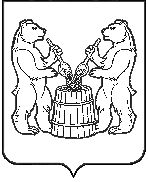 АДМИНИСТРАЦИЯ  УСТЬЯНСКОГО МУНИЦИПАЛЬНОГО РАЙОНА  АРХАНГЕЛЬСКОЙ  ОБЛАСТИПОСТАНОВЛЕНИЕ  от 5 декабря 2022 года  № 2299    р.п. ОктябрьскийО внесении изменений в муниципальную программу  «Профилактика безнадзорности и правонарушений несовершеннолетних в Устьянском районе» В соответствии с Бюджетным кодексом Российской Федерации, Федеральным законом от 6 октября 2003 № 131-ФЗ «Об общих принципах организации местного самоуправления в Российской Федерации», постановлением администрации от 2 марта 2022 года № 391 «Об утверждении Порядка разработки, реализации и оценки эффективности муниципальных программ Устьянского муниципального района» администрация Устьянского муниципального района Архангельской области ПОСТАНОВЛЯЕТ:Внести изменения в муниципальную программу «Профилактика безнадзорности и правонарушений несовершеннолетних в Устьянском районе», утвержденную постановлением администрации Устьянского муниципального района от 14 ноября 2019 года  № 1457, изложив её в новой прилагаемой редакции.Контроль за исполнением настоящего постановления возложить на заместителя главы администрации по социальным вопросам Устьянского муниципального района О.В.Мемнонову. Настоящее постановление разместить в ГАС «Управление» и на официальном сайте администрации Устьянского муниципального района Архангельской области.Настоящее постановление вступает в законную силу c момента подписания.Глава Устьянского муниципального района                                       С.А.Котлов  Приложение  к постановлению администрации Устьянского муниципального района Архангельской областиот 5 декабря 2022 г. № 2299Муниципальная  программа «Профилактика безнадзорности и правонарушений несовершеннолетних в Устьянском районе»ПАСПОРТОсновные понятия, используемые в настоящей Программе.Несовершеннолетний – лицо, не достигшее возраста 18 лет.Безнадзорный – несовершеннолетний, контроль за поведением которого отсутствует вследствие неисполнения или ненадлежащего исполнения родительских обязанностей по его воспитанию, обучению, и (или) содержанию со стороны родителей или иных законных представителей, либо должностных лиц.Беспризорный – безнадзорный, не имеющий места жительства и (или) места пребывания.Несовершеннолетний, находящийся в социально опасном положении — лицо, которое вследствие безнадзорности или беспризорности находится в обстановке, представляющей опасность для его жизни или здоровья, либо не отвечающей требованиям к его воспитанию или содержанию, либо совершает правонарушения или антиобщественные действия.Антиобщественные действия – действия несовершеннолетнего, выражающиеся в систематическом употреблении наркотических средств, психотропных и (или) одурманивающих веществ, спиртных напитков, занятием проституцией, бродяжничеством или попрошайничеством, а также иные действия, нарушающие права и законные интересы других лиц.Семья, находящаяся в социально опасном положении – семья, имеющая детей, где родители или иные законные представители несовершеннолетних не исполняют своих обязанностей по воспитанию, обучению и (или) содержанию, и (или) отрицательно влияют на их поведение, либо жестоко обращаются с ними.Группа социального риска – любое социальное сообщество, способствующее возникновению, развитию и реализации антиобщественного поведения несовершеннолетних.Индивидуально-профилактическая работа – деятельность по своевременному выявлению несовершеннолетних и семей, находящихся в социально  опасном  положении,  а также по  их  социально-педагогической реабилитации и (или) предупреждению совершения ими правонарушений и антиобщественных действий.Профилактика безнадзорности и правонарушений несовершеннолетних – система социальных, правовых, педагогических и иных мер, направленных на выявление и устранение причин и условий, способствующих безнадзорности, беспризорности, правонарушениям и антиобщественным действиям несовершеннолетних, осуществляемых в совокупности с индивидуальной профилактической работой с несовершеннолетними и семьями, находящимися в социально опасном положении.Трудная жизненная ситуация — это совокупность факторов и условий, объективно нарушающих нормальную жизнедеятельность, действие которых гражданин или семья не может преодолеть самостоятельно (инвалидность, одиночество, малообеспеченность, беспризорность или безнадзорность несовершеннолетних, отсутствие определенного места жительства, другие факторы и условия). Расшифровка сокращений:МКДН и ЗП – муниципальная комиссия по делам несовершеннолетних и защите их прав администрации Устьянского муниципального районаПДН ОМВД России по Устьянскому району, ПДН – подразделение по делам несовершеннолетних органов внутренних дел России по Устьянскому районуГБУЗ АО «Устьянская ЦРБ» - Государственное бюджетное учреждение здравоохранения  Архангельской области «Устьянская центральная районная больница»ГБСУ АО «Устьянский СРЦН», ГБСУ АО «УСРЦН», СРЦН – государственное бюджетное социальное учреждение Архангельской области «Устьянский социально-реабилитационный центр для несовершеннолетних»филиал по Устьянскому району ФКУ УИИ ФСИН России по Архангельской областиГАПОУ АО «УИТ» - государственное автономное профессиональное образовательное учреждение Архангельской области» «Устьянский индустриальный техникум»УО – Управление образованияУкиТ – Управление культуры и туризма ОсиМ – отдел спорта и молодежиСодержание проблемы и обоснование необходимостиее решения программными методами Несмотря на целенаправленную деятельность органов и учреждений системы профилактики безнадзорности и правонарушений Устьянского района в рамках реализации Федерального закона от 24 июня 1999 года N 120-ФЗ «Об основах системы профилактики безнадзорности и правонарушений несовершеннолетних», а также выполнение областного закона о комиссиях по делам несовершеннолетних и защите их прав от 02.03.2005 г., областного закона от 15 декабря 2009 года N 113-9-ОЗ «Об отдельных мерах по защите нравственности и здоровья детей в Архангельской области», которая позволила достичь определенных позитивных результатов в решении проблем безнадзорности и правонарушений несовершеннолетних на территории Устьянского района, в районе сохраняется высокий уровень подростковой преступности и количества правонарушений, совершенных несовершеннолетними. На территории Устьянского района проживает менее 30 тысяч граждан, каждый четвертый из них – несовершеннолетний.Неотъемлемой частью государственной социальной политики и приоритетными направлениями социально-экономического развития региона являются: поддержка семей с детьми; жизнеустройство детей, оставшихся без попечения родителей; социальная адаптация безнадзорных несовершеннолетних; организация отдыха, оздоровления и занятости детей. Современная ситуация требует структурированного подхода к решению социальных проблем семей и детей. Увеличилось количество социально незащищенных категорий семей с несовершеннолетними детьми, нуждающихся в поддержке государства. Качественно изменился образовательно-культурный и личностный уровень развития детей, ухудшилось состояние их здоровья. Одним из основных принципов семейной политики должен стать приоритет интересов и защита прав ребенка, его полноценного физического, психического, интеллектуального развития.По всем канонам академической науки у динамики преступности есть свои закономерности чередования минимума и максимума, как синусоида и вниз и вверх, преступность несовершеннолетних имеет свой критический минимальный и максимальный уровень, За 12 месяцев 2021 года, согласно данных ИЦ УМВД России по Архангельской области, на территории обслуживания ОМВД России по Устьянскому району выявлено 20 преступлений, совершенных несовершеннолетними (АППГ – 13;  +7 или +53,8 %), удельный вес составил 7,3 % - область 4,8 % (АППГ – 4,5 % - область 5,4 %). Из выявленных преступлений: 10 преступлений, совершены 12 несовершеннолетними в группе (в том числе 8 преступлений совершенны 10 н/л в группе несовершеннолетних, 2 преступления совершены 2 н/л с участием взрослого лица) (АППГ-4; +6), тяжких преступлений – 5 (АППГ-1; +4), преступлений в общественных местах – 5 (АППГ-3; +2), в том числе совершено на улицах – 1 (АППГ – 1),  преступлений в состоянии опьянения – 0 (АППГ-1). Из выявленных преступлений 3 перешло с 2020 года, фактически в 2021 году выявлено 17 преступлений, совершенных 18 лицами. В преступлениях приняли участие 21 подросток (АППГ – 10; +11 или +110,0 %), удельный вес составил 8,2 % - область 4,6 % (АППГ – 3,9 % - область 5,3 %).В 2021 году также имеет место рост общественно-опасных деяний, совершенных несовершеннолетними до достижения возраста привлечения к уголовной ответственности – 8 (АППГ – 4; +4). Кол-во н/л, совершивших ООД до достижения возраста привлечения к уголовной ответственности – 3 (АППГ – 5; -2).Причины совершения преступлений и ООД несовершеннолетними практически аналогичны причинам совершения преступлений в предыдущие годы: ненадлежащее исполнение обязанностей родителями и иными законными представителями, неблагополучные условия воспитания, деформация нравственных и правовых ориентаций и установок, отсутствие восприятия принципа неотвратимости наказания за совершенное преступление, негативный социальный опыт, личностные особенности каждого из подростков, смещение ценностей в сторону сиюминутных удовольствий, соблазн лёгкой наживы, отягощённость нервно-психическими аномалиями, проблема организации досуга практически каждого из вышеуказанных подростков, незанятость несовершеннолетних организованными формами досуга и отдыха, пед.запущенность, недостаточное участие образовательных учреждений в деятельности по раннему выявлению детей, склонных к асоциальному поведению, в результате чего воспитательная работа с учащимися проводится преимущественно по фактам совершения ими противоправных деяний и не всегда является результативной.Ответственность за совершенные административные правонарушения понесли 63 подростка (АППГ – 74) и 450 родителей/законных представителей (АППГ – 545), иных лиц, привлеченных к административной ответственности за вовлечение несовершеннолетних в употребление спиртосодержащих напитков – 18 (АППГ – 18).По состоянию на 01.01.2022 г. на межведомственном учете состоит 107 семей, находящихся в социально опасном положении (АППГ 99). На контроле ГБСУ АО «Устьянский СРЦН» состоит 81 семья, требующая особого внимания государства и общества  (АППГ 138). Практически все семьи, находящиеся в СОП, имеют среднедушевой доход ниже прожиточного минимума. Приведенные выше статистические данные – сигнал о тревожных тенденциях (не смотря на некоторую позитивную статистику), которые свидетельствуют о необходимости комплексного решения проблем профилактики безнадзорности и правонарушений несовершеннолетних, защиты их прав, семейного неблагополучия. Проведенный анализ причин и условий, способствующих безнадзорности и правонарушениям несовершеннолетних на территории Устьянского муниципального района, выявил следующее:            1. Одна из главных и основных причин  детской безнадзорности скрыта в семье, так как безнадзорным признается ребенок или подросток, контроль за поведением которого отсутствует вследствие неисполнения или ненадлежащего исполнения обязанностей по его воспитанию, обучению и (или) содержанию со стороны родителей или должностных  лиц.          2. Органы системы профилактики безнадзорности чаще всего ведут работу по уже свершившемуся факту правонарушения и направляют основные усилия на реабилитацию ребенка – правонарушителя, тогда как основные усилия органов системы профилактики следует направить на собственно профилактику  или на  раннее выявление  проблемной семьи и своевременное оказание всех видов социальной помощи семье в целом и ребенку в частности, восстановление нормальных отношений между личностью и обществом, формирование здоровой мотивации у детей и подростков.             3.  Отсутствие возможности трудоустройства для  подростков, по различным причинам оставившим обучение в школах и учреждениях НПО, СПО, освободившихся из мест лишения свободы, ведет к повторным (рецидивным) правонарушениям, а  иногда и к преступлениям. Давно назрела необходимость квотирования рабочих мест для подростков, оказания содействия предприятиям различных форм собственности, трудоустраивающим подростков  (временно и постоянно).            4. Практически полная безнаказанность предпринимателей, нарушающих законодательство по продаже спиртных и спиртосодержащих напитков несовершеннолетним, является очень серьезным фактором в повышении уровня правонарушений  несовершеннолетних. Органы внутренних дел принимают меры в отношении недобросовестных предпринимателей, но эти меры не всегда действенны.                         5.  Равнодушие общества к проблемным семьям, к детям, оказавшимся в трудной жизненной ситуации, является также важнейшей проблемой. Недостаточное привлечение  внимания общественности к проблемам семьи средствами массовой информации, недостаточность систематической и планомерной пропаганды семейных ценностей, здорового образа жизни замещается пагубным воздействием на детей и подростков  криминальными сообществами старших подростков и молодежи, мощным влиянием на поведение детей рекламы на телевидении пива и спиртосодержащих напитков, формированием образа «благородного бандита», неуважением к старшим и женщинам. В результате подростки  считают, что лучшее решение сложных проблем – это  решение путем насилия и жестокости.Исходя из изложенного и учитывая многоплановость вопроса профилактики безнадзорности и правонарушений несовершеннолетних, представляется целесообразным решение обозначенной проблемы программно-целевым методом. Использование программно-целевого метода дает возможность последовательно осуществлять меры по улучшению качества жизни семей с детьми, что должно привести к улучшению демографической ситуации, повышению социальной значимости семьи как основного института общества, укреплению интеллектуального потенциала области, сохранению и поддержанию благоприятных условий основных параметров жизнедеятельности семей, имеющих несовершеннолетних детей.Отличие Программы от ранее действовавших будет состоять в следующем:ориентированность как на поддержку и развитие детей, так и на профилактику семейного неблагополучия и поддержку семей, оказавшихся в трудной жизненной ситуации;применение современных технологий и инноваций при решении проблем семей с детьми в целом и детей в частности.внедрение и поддержка Института наставничества.При этом невозможность комплексного решения проблемы без использования Программы обусловлена рядом объективных причин:многообразием, сложностью и масштабностью задач по созданию благоприятных условий для развития и жизнедеятельности детей;необходимостью разработки и реализации комплекса мероприятий, согласованных по конкретным целям, ресурсам, срокам выполнения и исполнителям.Необходимостью дальнейшего совершенствования на территории района системы по раннему выявлению семейного неблагополучия и оказанию помощи семье на ранних этапах ее кризиса.Цели и задачи программы определены, в том числе: Национальной стратегией действий в интересах детей, Планом первоочередных мероприятий по реализации важнейших положений Национальной стратеги действий в интересах детей, Стратегией действий в интересах детей Архангельской области и планом первоочередных мероприятий по реализации важнейших положений Стратегии.Ожидаемые результаты реализации Программы полностью соответствуют приоритетным задачам социально-экономического развития района.Основные цели, задачи, сроки и этапы реализации Программы.Настоящая Программа разработана для достижения следующей основной цели:  Совершенствование и дальнейшее развитие системы профилактики безнадзорности и правонарушений    несовершеннолетних, направленной на защиту и улучшение положения семей и детей, находящихся в социально опасном    положении, на территории Устьянского муниципального района.           Программные мероприятия направлены на решение следующих задач: Повышение эффективности системы профилактики                  
безнадзорности и правонарушений несовершеннолетних Создание условий, способствующих снижению правонарушений среди несовершеннолетних и подростковой преступности.Предупреждение семейного неблагополучия и обеспечение приоритетности воспитания ребенка в семье Безопасность детстваИнформационно – методическое обеспечение работы по профилактике безнадзорности и правонарушений несовершеннолетних, в т.ч. в области безопасности дорожного движения, профилактики: наркомании, токсикомании, алкоголизма, табакокурения, др.Сроки реализации программы:Программа выполняется в один этап. Реализация мероприятий Программы предусмотрена в период с 2020 по 2024 годы.Перечень и значения целевых показателей:Перечень сведений о составе и значениях целевых показателей (индикаторов) приведен в Приложении № 3 к программе.Расчет целевых показателей:	Расчет целевых показателей и источники информации приведены в Приложении № 4Перечень основных мероприятий Программы:Перечень основных мероприятий Программы приведен в Приложении № 5Распределение объемов финансирования Программы по источникам, направлениям расходования средств и годам:Распределение объемов финансирования Программы по источникам, направлениям расходования средств и годам отражено в Приложении № 6Механизм реализации Программы:Заказчик программы осуществляет руководство и текущее управление реализацией программы, разрабатывает в пределах своей компетенции нормативные правовые акты, необходимые для ее реализации, проводит анализ и формирует предложения по рациональному использованию финансовых ресурсов программы.При изменении объемов бюджетного финансирования по сравнению с объемами, предусмотренными программой, заказчик программы уточняет объемы финансирования за счет средств бюджетов всех уровней и внебюджетных источников, а также перечень мероприятий для реализации программы в установленные сроки.Механизм реализации Программы предусматривает формирование ежегодно рабочих документов: организационного плана действий по реализации мероприятий Программы, плана проведения конкурсов на исполнение конкретных программных мероприятий конкретными исполнителями с определением объемов и источников финансирования.Ответственный исполнитель осуществляет следующие функции:- подготовка предложений о распределении средств бюджета, предусмотренных на реализацию Программы;- сбор и систематизация статистической и аналитической информации о реализации мероприятий Программы;- обеспечение взаимодействия и координация деятельности исполнителей Программы;- предоставление в установленном порядке отчетов о ходе реализации Программы.Описание ожидаемых результатов реализации муниципальной Программы:Ожидаемыми конечными результатами реализации Программы является:Снижение удельного веса безнадзорных детей в общей численности детского населения до 1,3% Снижение удельного веса детей, находящихся в социально опасном положении, в общей численности детского населения до 1,3%;Снижение удельного веса преступлений, совершенных несовершеннолетними или при их соучастии, в общем числе зарегистрированных преступлений  до 7,6% Реализация не менее 13 программ примирения по решению внутришкольных конфликтов Проведение 2 конкурсов  на лучшую общественную КДН Проведение 5 конкурсов среди образовательных учреждений на лучшую деятельность по профилактике безнадзорности и правонарушений несовершеннолетних  Внедрение 9 восстановительных технологий в деятельности органов и учреждений системы профилактики Проведение не менее 1 совещания/семинара для представителей органов и учреждений системы профилактики безнадзорности и правонарушений несовершеннолетних2.1. Проведение не менее 30 межведомственных профилактических операций, направленных на предупреждение безнадзорности, беспризорности и правонарушений несовершеннолетних 2.2. Проведение не менее 12 семинаров, семинаров – тренингов для подростков и родителей (в т.ч. из семей социального риска) с участием привлеченных специалистов   Поддержка не менее 24 мероприятий с участием несовершеннолетних, состоящих на различного вида учетах, направленных на безопасность дорожного движения, профилактики: наркомании, токсикомании, алкоголизма, табакокурения (футбольные турниры дворовых команд, конкурсы рисунков), др.  Деятельность не менее 25 шефов-наставников в отношении 25 подшефных несовершеннолетних, состоящих на различного вида учетах  Поддержка деятельности не менее 7 профильных трудовых отрядов для подростков, состоящих на профилактических учетах на основании статьи 5 Федерального закона от 24.06.1999 N 120-ФЗ «Об основах системы профилактики безнадзорности и правонарушений несовершеннолетних» Организация и проведение не менее 30 межведомственных рейдов в семьи, находящиеся в социально опасном положенииПоддержка не менее 23 родителей и несовершеннолетних, обратившихся за социально-психологической помощью и иной помощью к специалистам органов и учреждений системы профилактики Оказание помощи в избавлении от алкогольной зависимости не менее чем 12 родителям из семей, находящихся в социально опасном положенииПоддержка не менее 30 семей, находящихся в трудной жизненной ситуации, в период распространения новой  коронавирусной инфекции (COVID-2019), в т.ч., в рамках акции «Помоги пойти учиться» Оказание помощи не менее чем 4 семьям, попавшим в трудную жизненную ситуацию, по доставлению несовершеннолетних в учреждения социального обслуживания, в медицинские организации, в специализированные учреждения для несовершеннолетних, нуждающихся в социальной реабилитации, помещаемых временно по заявлениям родителей/законных представителей, в связи с трудной жизненной ситуациейПроведение не менее 3 мероприятий,  направленных на формирование культуры безопасного образа жизни детей дошкольного и школьного возрастаИздание и распространение не менее 1000 изделий информационной продукции (информационных листков, буклетов, баннеров, т.п.) по теме «Профилактика безнадзорности и правонарушений несовершеннолетних», в т.ч. в области безопасного детства,  безопасности дорожного движения, профилактики: наркомании, токсикомании, алкоголизма, табакокурения, др.Реализация данной Программы позволит: повысить эффективность системы профилактики безнадзорности и правонарушений несовершеннолетних, создать условия, способствующие снижению и стабилизации уровня подростковой преступности и правонарушений несовершеннолетних, обеспечить предупреждение семейного неблагополучия и приоритетность воспитания ребенка в семье, обеспечить формирование культуры безопасного образа жизни детей. Приложение № 3 к муниципальной программе «Профилактика безнадзорности и правонарушенийнесовершеннолетних в Устьянском районе»Сведения о составе и значениях целевых показателей (индикаторов) муниципальной программы «Профилактика безнадзорности и правонарушений несовершеннолетних в Устьянском районе»Порядок  расчета целевых показателей муниципальной программы «Профилактика безнадзорности и правонарушений несовершеннолетних в Устьянском районе»Приложение № 5к муниципальной программе «Профилактика безнадзорности и правонарушений несовершеннолетних в Устьянском районе»ПЕРЕЧЕНЬМЕРОПРИЯТИЙ МУНИЦИПАЛЬНОЙ ПРОГРАММЫ «Профилактика безнадзорности и правонарушений несовершеннолетних в Устьянском районе» (наименование программы (подпрограммы)Приложение № 6к муниципальной программе «Профилактика безнадзорности и правонарушений несовершеннолетних в Устьянском районе»Распределениеобъемов финансирования программы по источникам, направлениям расходования средств и по годам.Наименование программыПрофилактика безнадзорности и правонарушений несовершеннолетних в Устьянском районеОтветственный исполнитель           Администрация Устьянского муниципального района в лице муниципальной комиссии по делам несовершеннолетних и защите их прав                                   Соисполнителипрограммы    Управление культуры и туризма администрации Устьянского муниципального района, отдел спорта и молодежи администрации Устьянского муниципального района, Управление образования, отдел опеки и попечительства, образовательные организацииМероприятия программыВнедрение программ примирения по решению внутришкольных конфликтов Проведение конкурса  на лучшую общественную КДН Проведение конкурса среди образовательных учреждений на лучшую деятельность по профилактике безнадзорности и правонарушений несовершеннолетних Внедрение восстановительных технологий в деятельности органов и учреждений системы профилактикиСовещания и семинары представителей органов и учреждений системы профилактики безнадзорности и правонарушений несовершеннолетнихПроведение межведомственных профилактических операций, направленных на предупреждение безнадзорности, беспризорности и правонарушений несовершеннолетних Проведение семинаров и семинаров – тренингов для подростков и родителей (в т.ч. из семей социального риска) с участием привлеченных специалистовПоддержка мероприятий с участием несовершеннолетних, состоящих на различного вида учетах, направленных на безопасность дорожного движения, профилактики: наркомании, токсикомании, алкоголизма, табакокурения  Деятельность шефов-наставников в отношении несовершеннолетних, состоящих на различного вида учетахПоддержка деятельности профильных трудовых отрядов для подростков, состоящих на профилактических учетах на основании статьи 5 Федерального закона от 24.06.1999 N 120-ФЗ «Об основах системы профилактики безнадзорности и правонарушений несовершеннолетних»  Деятельность шефов-наставников в отношении несовершеннолетних, состоящих на различного вида учетах 3.1. Выявление фактов жестокого обращения с несовершеннолетними, на защиту прав несовершеннолетних, раннее выявление семейного неблагополучия  Поддержка семей (родителей и несовершеннолетних), обратившихся за социально-психологической и иной помощью к специалистам органов и учреждений системы профилактики Оказание помощи в избавлении от алкогольной зависимости родителям из семей, находящихся в социально опасном положении, а также требующих особого внимания государства и обществаПоддержка семей, находящихся в трудной жизненной ситуации, в период распространения новой  коронавирусной инфекции (COVID-2019), в т.ч., в рамках акции «Помоги пойти учиться» Оказание помощи семьям, попавшим в трудную жизненную ситуацию, по доставлению несовершеннолетних в учреждения социального обслуживания, в медицинские организации, в специализированные учреждения для несовершеннолетних, нуждающихся в социальной реабилитации, помещаемых временно по заявлениям родителей/законных представителей, в связи с трудной жизненной ситуацией4.1.Проведение не менее 3 мероприятий,  направленных на формирование культуры безопасного образа жизни детей дошкольного и школьного возрастаИздание и распространение изделий информационной продукции (листков, буклетов, баннеров, т.п.) по теме «Профилактика безнадзорности и правонарушений несовершеннолетних», в т.ч. в области безопасного детства, безопасности дорожного движения, профилактики: наркомании, токсикомании, алкоголизма, табакокурения, др.Цель (цели)         
программы           Совершенствование и дальнейшее укрепление системы профилактики безнадзорности и правонарушений среди несовершеннолетних, направленной на защиту и улучшение положения семей и детей, находящихся в социально опасном  положении, на территории   Устьянского муниципального района Задачи программы    Повышение эффективности системы профилактики                  
безнадзорности и правонарушений несовершеннолетних  Создание условий, способствующих снижению правонарушений несовершеннолетних и подростковой преступности Предупреждение семейного неблагополучия и обеспечение приоритетности воспитания ребенка в семье  Безопасность детства Информационно – методическое обеспечение работы по профилактике безнадзорности и правонарушений несовершеннолетнихСроки и этапы реализации программыПрограмма реализуется в один этапСроки реализации: 2020 – 2024 годы                                  
Объемы и источники  
финансирования      
программы           Общий объем финансирования – 1 249 000 рублей, в том числе:Средства федерального бюджета – __ рублейСредства областного бюджета – __ рублейСредства районного бюджета – 1 249 000 рублейВнебюджетные источники - __ рублейГод20112012201320142015201620172018201920202021Всего преступлений51293818253313761320кражи27193414222613451119грабежи103112200000угоны00110500001другие147221003120№ п/пНаименование целевого показателя (индикатора)Единица измеренияЗначения целевых показателей (индикаторов)Значения целевых показателей (индикаторов)Значения целевых показателей (индикаторов)Значения целевых показателей (индикаторов)Значения целевых показателей (индикаторов)Значения целевых показателей (индикаторов)Значения целевых показателей (индикаторов)№ п/пНаименование целевого показателя (индикатора)Единица измерения2019 год2020 год  2021 год2022 год2023 год2024 год2024 год1234567881Удельный вес безнадзорных детей в общей численности детского населения% 1,451,40 1,35 1,331,321,301,302Удельный вес детей, находящихся в социально опасном положении, в общей численности детского населения%1,451,401,351,331,321,301,303Удельный вес преступлений, совершенных несовершеннолетними или при их соучастии, в общем числе зарегистрированных преступлений%7,97,87,77,657,637,67,61.1Программа примирения по решению внутришкольных конфликтовКоличество программ11222221.2Конкурс  на лучшую общественную КДНКоличество конкурсов--1-1--1.3Конкурс среди образовательных учреждений на лучшую деятельность по профилактике безнадзорности и правонарушений несовершеннолетнихКоличество конкурсов-1111111.4Восстановительные технологии в деятельности органов и учреждений системы профилактикиКоличество технологий11221111.5Совещания и семинары для представителей органов и учреждений системы профилактики безнадзорности и правонарушений несовершеннолетнихКоличество совещаний/семинаров00010002.1Межведомственные профилактические операции, направленные на предупреждение безнадзорности, беспризорности и правонарушений несовершеннолетних Количество операций103333332.2Семинары, семинары – тренинги для подростков и родителей (в т.ч. из семей социального риска) с участием привлеченных специалистовКоличество семинаров, семинаров-тренингов21222222.3Поддержка мероприятий с участием несовершеннолетних, состоящих на различного вида учетах, направленных на безопасность дорожного движения, профилактики: наркомании, токсикомании, алкоголизма, табакокурения (футбольные турниры дворовых команд, конкурсы рисунков, акции, др.)  Количество мероприятий53233332.4Деятельность шефов-наставников в отношении несовершеннолетних, состоящих на различного вида учетахКоличество человек-10 человек - 5 шефов-наставников, 5 подшефных10 человек - 5 шефов-наставников, 5 подшефных10 человек - 5 шефов-наставников, 5 подшефных10 человек - 5 шефов-наставников, 5 подшефных10 человек - 5 шефов-наставников, 5 подшефных10 человек - 5 шефов-наставников, 5 подшефных2.5 Поддержка деятельности профильных трудовых отрядов для подростков, состоящих на профилактических учетах на основании статьи 5 Федерального закона от 24.06.1999 N 120-ФЗ "Об основах системы профилактики безнадзорности и правонарушений несовершеннолетних"Количество отрядов--222333.1Выявление фактов жестокого обращения с несовершеннолетними на защиту прав несовершеннолетних, раннее выявление семейного неблагополучия. Проведение межведомственных рейдов в семьи, находящиеся в социально опасном положенииКоличество рейдов -101055553.2Поддержка семей (родителей и несовершеннолетних), обратившихся за социально-психологической и иной помощью к специалистам органов и учреждений системы профилактики Количество семей -3 человека5 человек5 человек5 человек5 человек5 человек3.3Оказание помощи в избавлении от алкогольной зависимости родителям из семей, находящихся в социально опасном положении, а также требующих особого внимания государства и обществаКоличество человек--3 человека3 человека3 человека3 человека3 человека3.4Поддержка семей, находящихся в трудной жизненной ситуации, в период распространения новой  коронавирусной инфекции (COVID-2019), в т.ч., в рамках акции «Помоги пойти учиться»Количество семей -30 семей-----3.5Оказание помощи не менее чем 3 семьям, попавшим в трудную жизненную ситуацию, по доставлению несовершеннолетних в учреждения социального обслуживания, в медицинские организации, в специализированные учреждения для несовершеннолетних, нуждающихся в социальной реабилитации, помещаемых временно по заявлениям родителей/законных представителей, в связи с трудной жизненной ситуациейКоличество семей--1 семья1 семья1 семья1 семья1 семья4.1Проведение мероприятий,  направленных на формирование культуры безопасного образа жизни детей дошкольного и школьного возрастаКоличество мероприятий---11115.1Издание и распространение информационных листков, буклетов, баннеров по теме «Профилактика безнадзорности и правонарушений несовершеннолетних», в т.ч. в области безопасного детства, безопасности дорожного движения, профилактики: наркомании, токсикомании, алкоголизма, табакокурения, др.Шт.-200 200 400-200200Приложение № 4к муниципальной программе «Профилактика безнадзорности и правонарушений несовершеннолетних в Устьянском районе»Приложение № 4к муниципальной программе «Профилактика безнадзорности и правонарушений несовершеннолетних в Устьянском районе»Приложение № 4к муниципальной программе «Профилактика безнадзорности и правонарушений несовершеннолетних в Устьянском районе»Приложение № 4к муниципальной программе «Профилактика безнадзорности и правонарушений несовершеннолетних в Устьянском районе»Приложение № 4к муниципальной программе «Профилактика безнадзорности и правонарушений несовершеннолетних в Устьянском районе»Приложение № 4к муниципальной программе «Профилактика безнадзорности и правонарушений несовершеннолетних в Устьянском районе»Приложение № 4к муниципальной программе «Профилактика безнадзорности и правонарушений несовершеннолетних в Устьянском районе»Показатель,единица измерения Порядок расчетаИсточник информации12Удельный вес безнадзорных детей в общей численности детского населенияколичество безнадзорных детей / количество несовершеннолетних, проживающих на территории Устьянского района Х 100%мониторингУдельный вес детей, находящихся в социально опасном положении, в общей численности детского населения количество детей, находящихся в социальном положении / количество несовершеннолетних, проживающих на территории Устьянского района Х 100%ГБСУ АО «Устьянский СРЦН»Удельный вес преступлений, совершенных несовершеннолетними или при их соучастии, в общем числе зарегистрированных преступленийколичество преступлений, совершенных несовершеннолетними на территории Устьянского района/ общее количество совершенных преступлений Х 100%ОМВД России по Устьянскому районуПрограмма примирения по решению внутришкольных конфликтовмониторингКонкурс на лучшую общественную КДНмониторингКонкурс среди образовательных учреждений на лучшую деятельность по профилактике безнадзорности и правонарушений несовершеннолетнихмониторингВосстановительные технологии в деятельности органов и учреждений системы профилактикимониторингСовещания/семинары для представителей органов и учреждений системы профилактики безнадзорности и правонарушений несовершеннолетнихмониторингМежведомственные профилактические операции, направленные на предупреждение безнадзорности, беспризорности и правонарушений несовершеннолетних мониторингСеминары, семинары – тренинги для подростков и родителей (в т.ч. из семей социального риска) с участием привлеченных специалистовмониторингПоддержка мероприятий с участием несовершеннолетних, состоящих на различного вида учетах, направленных на безопасность дорожного движения, профилактики: наркомании, токсикомании, алкоголизма, табакокурения (футбольные турниры дворовых команд, конкурсы рисунков, акции, др.)  мониторингДеятельность шефов-наставников в отношении несовершеннолетних, состоящих на различного вида учетахмониторингПоддержка деятельности профильных трудовых отрядов для подростков, состоящих на профилактических учетах на основании статьи 5 Федерального закона от 24.06.1999 N 120-ФЗ "Об основах системы профилактики безнадзорности и правонарушений несовершеннолетних"мониторингПоддержка семей (родителей и несовершеннолетних), обратившихся за социально-психологической и иной помощью к специалистам органов и учреждений системы профилактики мониторингОказание помощи в избавлении от алкогольной зависимости родителям из семей, находящихся в социально опасном положении, а также требующих особого внимания государства и обществамониторингОказание помощи не менее чем 3 семьям, попавшим в трудную жизненную ситуацию, по доставлению несовершеннолетних в учреждения социального обслуживания, в медицинские организации, в специализированные учреждения для несовершеннолетних, нуждающихся в социальной реабилитации, помещаемых временно по заявлениям родителей/законных представителей, в связи с трудной жизненной ситуациеймониторингПоддержка семей, находящихся в трудной жизненной ситуации, в период распространения новой  коронавирусной инфекции (COVID-2019), в т.ч., в рамках акции «Помоги пойти учиться»мониторингПроведение мероприятий,  направленных на формирование культуры безопасного образа жизни детей дошкольного и школьного возрастамониторингИздание и распространение информационных листков, буклетов, баннеров по теме «Профилактика безнадзорности и правонарушений несовершеннолетних», в т.ч. в области безопасного детства, безопасности дорожного движения, профилактики: наркомании, токсикомании, алкоголизма, табакокурения, др.мониторингN 
п/пНаименование   
мероприятия    
программы     Ответственный исполнительСоисполнительСоисполнительСоисполнительСрок   
начала / 
окончания
работ  Источники
финанси- 
рования  Объемы финансирования, 
в т.ч. по годам    (руб.)Объемы финансирования, 
в т.ч. по годам    (руб.)Объемы финансирования, 
в т.ч. по годам    (руб.)Объемы финансирования, 
в т.ч. по годам    (руб.)Объемы финансирования, 
в т.ч. по годам    (руб.)Объемы финансирования, 
в т.ч. по годам    (руб.)Объемы финансирования, 
в т.ч. по годам    (руб.)Объемы финансирования, 
в т.ч. по годам    (руб.)Объемы финансирования, 
в т.ч. по годам    (руб.)Объемы финансирования, 
в т.ч. по годам    (руб.)Объемы финансирования, 
в т.ч. по годам    (руб.)Объемы финансирования, 
в т.ч. по годам    (руб.)Объемы финансирования, 
в т.ч. по годам    (руб.)Ожидаемые результаты реализации мероприятияОжидаемые результаты реализации мероприятияОжидаемые результаты реализации мероприятияN 
п/пНаименование   
мероприятия    
программы     Ответственный исполнительСрок   
начала / 
окончания
работ  Источники
финанси- 
рования  всеговсего202020212021202220222022202220232023202420241 23444567789910101010111112121313131Повышение эффективности системы профилактики безнадзорности и правонарушений несовершеннолетнихСнижение удельного веса безнадзорных детей в общей численности детского населения до 1,3% Снижение удельного веса детей, находящихся в социально опасном положении, в общей численности детского населения до 1,3%;Снижение удельного веса преступлений, совершенных несовершеннолетними или при их соучастии, в общем числе зарегистрированных преступлений до 7,6%Снижение удельного веса безнадзорных детей в общей численности детского населения до 1,3% Снижение удельного веса детей, находящихся в социально опасном положении, в общей численности детского населения до 1,3%;Снижение удельного веса преступлений, совершенных несовершеннолетними или при их соучастии, в общем числе зарегистрированных преступлений до 7,6%Снижение удельного веса безнадзорных детей в общей численности детского населения до 1,3% Снижение удельного веса детей, находящихся в социально опасном положении, в общей численности детского населения до 1,3%;Снижение удельного веса преступлений, совершенных несовершеннолетними или при их соучастии, в общем числе зарегистрированных преступлений до 7,6%Снижение удельного веса безнадзорных детей в общей численности детского населения до 1,3% Снижение удельного веса детей, находящихся в социально опасном положении, в общей численности детского населения до 1,3%;Снижение удельного веса преступлений, совершенных несовершеннолетними или при их соучастии, в общем числе зарегистрированных преступлений до 7,6%Снижение удельного веса безнадзорных детей в общей численности детского населения до 1,3% Снижение удельного веса детей, находящихся в социально опасном положении, в общей численности детского населения до 1,3%;Снижение удельного веса преступлений, совершенных несовершеннолетними или при их соучастии, в общем числе зарегистрированных преступлений до 7,6%Снижение удельного веса безнадзорных детей в общей численности детского населения до 1,3% Снижение удельного веса детей, находящихся в социально опасном положении, в общей численности детского населения до 1,3%;Снижение удельного веса преступлений, совершенных несовершеннолетними или при их соучастии, в общем числе зарегистрированных преступлений до 7,6%Снижение удельного веса безнадзорных детей в общей численности детского населения до 1,3% Снижение удельного веса детей, находящихся в социально опасном положении, в общей численности детского населения до 1,3%;Снижение удельного веса преступлений, совершенных несовершеннолетними или при их соучастии, в общем числе зарегистрированных преступлений до 7,6%Снижение удельного веса безнадзорных детей в общей численности детского населения до 1,3% Снижение удельного веса детей, находящихся в социально опасном положении, в общей численности детского населения до 1,3%;Снижение удельного веса преступлений, совершенных несовершеннолетними или при их соучастии, в общем числе зарегистрированных преступлений до 7,6%Снижение удельного веса безнадзорных детей в общей численности детского населения до 1,3% Снижение удельного веса детей, находящихся в социально опасном положении, в общей численности детского населения до 1,3%;Снижение удельного веса преступлений, совершенных несовершеннолетними или при их соучастии, в общем числе зарегистрированных преступлений до 7,6%Снижение удельного веса безнадзорных детей в общей численности детского населения до 1,3% Снижение удельного веса детей, находящихся в социально опасном положении, в общей численности детского населения до 1,3%;Снижение удельного веса преступлений, совершенных несовершеннолетними или при их соучастии, в общем числе зарегистрированных преступлений до 7,6%Снижение удельного веса безнадзорных детей в общей численности детского населения до 1,3% Снижение удельного веса детей, находящихся в социально опасном положении, в общей численности детского населения до 1,3%;Снижение удельного веса преступлений, совершенных несовершеннолетними или при их соучастии, в общем числе зарегистрированных преступлений до 7,6%Снижение удельного веса безнадзорных детей в общей численности детского населения до 1,3% Снижение удельного веса детей, находящихся в социально опасном положении, в общей численности детского населения до 1,3%;Снижение удельного веса преступлений, совершенных несовершеннолетними или при их соучастии, в общем числе зарегистрированных преступлений до 7,6%Снижение удельного веса безнадзорных детей в общей численности детского населения до 1,3% Снижение удельного веса детей, находящихся в социально опасном положении, в общей численности детского населения до 1,3%;Снижение удельного веса преступлений, совершенных несовершеннолетними или при их соучастии, в общем числе зарегистрированных преступлений до 7,6%Снижение удельного веса безнадзорных детей в общей численности детского населения до 1,3% Снижение удельного веса детей, находящихся в социально опасном положении, в общей численности детского населения до 1,3%;Снижение удельного веса преступлений, совершенных несовершеннолетними или при их соучастии, в общем числе зарегистрированных преступлений до 7,6%Снижение удельного веса безнадзорных детей в общей численности детского населения до 1,3% Снижение удельного веса детей, находящихся в социально опасном положении, в общей численности детского населения до 1,3%;Снижение удельного веса преступлений, совершенных несовершеннолетними или при их соучастии, в общем числе зарегистрированных преступлений до 7,6%Снижение удельного веса безнадзорных детей в общей численности детского населения до 1,3% Снижение удельного веса детей, находящихся в социально опасном положении, в общей численности детского населения до 1,3%;Снижение удельного веса преступлений, совершенных несовершеннолетними или при их соучастии, в общем числе зарегистрированных преступлений до 7,6%Снижение удельного веса безнадзорных детей в общей численности детского населения до 1,3% Снижение удельного веса детей, находящихся в социально опасном положении, в общей численности детского населения до 1,3%;Снижение удельного веса преступлений, совершенных несовершеннолетними или при их соучастии, в общем числе зарегистрированных преступлений до 7,6%Снижение удельного веса безнадзорных детей в общей численности детского населения до 1,3% Снижение удельного веса детей, находящихся в социально опасном положении, в общей численности детского населения до 1,3%;Снижение удельного веса преступлений, совершенных несовершеннолетними или при их соучастии, в общем числе зарегистрированных преступлений до 7,6%Снижение удельного веса безнадзорных детей в общей численности детского населения до 1,3% Снижение удельного веса детей, находящихся в социально опасном положении, в общей численности детского населения до 1,3%;Снижение удельного веса преступлений, совершенных несовершеннолетними или при их соучастии, в общем числе зарегистрированных преступлений до 7,6%Снижение удельного веса безнадзорных детей в общей численности детского населения до 1,3% Снижение удельного веса детей, находящихся в социально опасном положении, в общей численности детского населения до 1,3%;Снижение удельного веса преступлений, совершенных несовершеннолетними или при их соучастии, в общем числе зарегистрированных преступлений до 7,6%Снижение удельного веса безнадзорных детей в общей численности детского населения до 1,3% Снижение удельного веса детей, находящихся в социально опасном положении, в общей численности детского населения до 1,3%;Снижение удельного веса преступлений, совершенных несовершеннолетними или при их соучастии, в общем числе зарегистрированных преступлений до 7,6%Снижение удельного веса безнадзорных детей в общей численности детского населения до 1,3% Снижение удельного веса детей, находящихся в социально опасном положении, в общей численности детского населения до 1,3%;Снижение удельного веса преступлений, совершенных несовершеннолетними или при их соучастии, в общем числе зарегистрированных преступлений до 7,6%1.1 Внедрение программ примирения по решению внутришкольных конфликтовАдминистрация муниципального образования «Устьянский район»                          Администрация муниципального образования «Устьянский район»                             Управление образования,  МКДН и ЗП   Управление образования,  МКДН и ЗП2020-2024гг.Итого17994,8017994,80 3 0001 524,801 524,807 4707 4707 4707 4703 0003 0003 0003 000Внедрение в период реализации программы 7 программ примирения по решению школьных конфликтовВнедрение в период реализации программы 7 программ примирения по решению школьных конфликтовВнедрение в период реализации программы 7 программ примирения по решению школьных конфликтов1.1 Внедрение программ примирения по решению внутришкольных конфликтовАдминистрация муниципального образования «Устьянский район»                          Администрация муниципального образования «Устьянский район»                             Управление образования,  МКДН и ЗП   Управление образования,  МКДН и ЗПВ том числеВнедрение в период реализации программы 7 программ примирения по решению школьных конфликтовВнедрение в период реализации программы 7 программ примирения по решению школьных конфликтовВнедрение в период реализации программы 7 программ примирения по решению школьных конфликтов1.1 Внедрение программ примирения по решению внутришкольных конфликтовАдминистрация муниципального образования «Устьянский район»                          Администрация муниципального образования «Устьянский район»                             Управление образования,  МКДН и ЗП   Управление образования,  МКДН и ЗПФедеральный бюджет0000000000000Внедрение в период реализации программы 7 программ примирения по решению школьных конфликтовВнедрение в период реализации программы 7 программ примирения по решению школьных конфликтовВнедрение в период реализации программы 7 программ примирения по решению школьных конфликтов1.1 Внедрение программ примирения по решению внутришкольных конфликтовАдминистрация муниципального образования «Устьянский район»                          Администрация муниципального образования «Устьянский район»                             Управление образования,  МКДН и ЗП   Управление образования,  МКДН и ЗПОбластной бюджет0000000000000Внедрение в период реализации программы 7 программ примирения по решению школьных конфликтовВнедрение в период реализации программы 7 программ примирения по решению школьных конфликтовВнедрение в период реализации программы 7 программ примирения по решению школьных конфликтов1.1 Внедрение программ примирения по решению внутришкольных конфликтовАдминистрация муниципального образования «Устьянский район»                          Администрация муниципального образования «Устьянский район»                             Управление образования,  МКДН и ЗП   Управление образования,  МКДН и ЗПМестный бюджет17994,8017994,8030001524,801524,807 4707 4707 4707 4703000300030003000Внедрение в период реализации программы 7 программ примирения по решению школьных конфликтовВнедрение в период реализации программы 7 программ примирения по решению школьных конфликтовВнедрение в период реализации программы 7 программ примирения по решению школьных конфликтов1.1 Внедрение программ примирения по решению внутришкольных конфликтовАдминистрация муниципального образования «Устьянский район»                          Администрация муниципального образования «Устьянский район»                             Управление образования,  МКДН и ЗП   Управление образования,  МКДН и ЗПИные источники0000000000000Внедрение в период реализации программы 7 программ примирения по решению школьных конфликтовВнедрение в период реализации программы 7 программ примирения по решению школьных конфликтовВнедрение в период реализации программы 7 программ примирения по решению школьных конфликтов1.1 Внедрение программ примирения по решению внутришкольных конфликтовАдминистрация муниципального образования «Устьянский район»                          Администрация муниципального образования «Устьянский район»                             Управление образования,  МКДН и ЗП   Управление образования,  МКДН и ЗПВнебюджетные средства0000000000000Внедрение в период реализации программы 7 программ примирения по решению школьных конфликтовВнедрение в период реализации программы 7 программ примирения по решению школьных конфликтовВнедрение в период реализации программы 7 программ примирения по решению школьных конфликтов1.2Проведение конкурса на лучшую общественную КДНАдминистрация муниципального образования «Устьянский район»                          Администрация муниципального образования «Устьянский район»                          МКДН и ЗПМКДН и ЗП2021-2024 г.г.Итого 15  50015  500-3 0003 0007 5007 5007 5007 50050005000--В целях выявления общественной комиссии по делам несовершеннолетних при МО, осуществляющей деятельность по заданной теме в соответствии с требованиями законодательства по профилактике безнадзорности и правонарушений несовершеннолетних проведение по 1 конкурсу в 2021 и в 2023 г.г.  В целях выявления общественной комиссии по делам несовершеннолетних при МО, осуществляющей деятельность по заданной теме в соответствии с требованиями законодательства по профилактике безнадзорности и правонарушений несовершеннолетних проведение по 1 конкурсу в 2021 и в 2023 г.г.  В целях выявления общественной комиссии по делам несовершеннолетних при МО, осуществляющей деятельность по заданной теме в соответствии с требованиями законодательства по профилактике безнадзорности и правонарушений несовершеннолетних проведение по 1 конкурсу в 2021 и в 2023 г.г.  1.2Проведение конкурса на лучшую общественную КДНАдминистрация муниципального образования «Устьянский район»                          Администрация муниципального образования «Устьянский район»                          В том числеВ целях выявления общественной комиссии по делам несовершеннолетних при МО, осуществляющей деятельность по заданной теме в соответствии с требованиями законодательства по профилактике безнадзорности и правонарушений несовершеннолетних проведение по 1 конкурсу в 2021 и в 2023 г.г.  В целях выявления общественной комиссии по делам несовершеннолетних при МО, осуществляющей деятельность по заданной теме в соответствии с требованиями законодательства по профилактике безнадзорности и правонарушений несовершеннолетних проведение по 1 конкурсу в 2021 и в 2023 г.г.  В целях выявления общественной комиссии по делам несовершеннолетних при МО, осуществляющей деятельность по заданной теме в соответствии с требованиями законодательства по профилактике безнадзорности и правонарушений несовершеннолетних проведение по 1 конкурсу в 2021 и в 2023 г.г.  1.2Проведение конкурса на лучшую общественную КДНАдминистрация муниципального образования «Устьянский район»                          Администрация муниципального образования «Устьянский район»                          Федеральный бюджет0000000000000В целях выявления общественной комиссии по делам несовершеннолетних при МО, осуществляющей деятельность по заданной теме в соответствии с требованиями законодательства по профилактике безнадзорности и правонарушений несовершеннолетних проведение по 1 конкурсу в 2021 и в 2023 г.г.  В целях выявления общественной комиссии по делам несовершеннолетних при МО, осуществляющей деятельность по заданной теме в соответствии с требованиями законодательства по профилактике безнадзорности и правонарушений несовершеннолетних проведение по 1 конкурсу в 2021 и в 2023 г.г.  В целях выявления общественной комиссии по делам несовершеннолетних при МО, осуществляющей деятельность по заданной теме в соответствии с требованиями законодательства по профилактике безнадзорности и правонарушений несовершеннолетних проведение по 1 конкурсу в 2021 и в 2023 г.г.  1.2Проведение конкурса на лучшую общественную КДНАдминистрация муниципального образования «Устьянский район»                          Администрация муниципального образования «Устьянский район»                          Областной бюджет0000000000000В целях выявления общественной комиссии по делам несовершеннолетних при МО, осуществляющей деятельность по заданной теме в соответствии с требованиями законодательства по профилактике безнадзорности и правонарушений несовершеннолетних проведение по 1 конкурсу в 2021 и в 2023 г.г.  В целях выявления общественной комиссии по делам несовершеннолетних при МО, осуществляющей деятельность по заданной теме в соответствии с требованиями законодательства по профилактике безнадзорности и правонарушений несовершеннолетних проведение по 1 конкурсу в 2021 и в 2023 г.г.  В целях выявления общественной комиссии по делам несовершеннолетних при МО, осуществляющей деятельность по заданной теме в соответствии с требованиями законодательства по профилактике безнадзорности и правонарушений несовершеннолетних проведение по 1 конкурсу в 2021 и в 2023 г.г.  1.2Проведение конкурса на лучшую общественную КДНАдминистрация муниципального образования «Устьянский район»                          Администрация муниципального образования «Устьянский район»                          Местный бюджет15 50015 500-300030007 5007 5007 5007 50050005000--В целях выявления общественной комиссии по делам несовершеннолетних при МО, осуществляющей деятельность по заданной теме в соответствии с требованиями законодательства по профилактике безнадзорности и правонарушений несовершеннолетних проведение по 1 конкурсу в 2021 и в 2023 г.г.  В целях выявления общественной комиссии по делам несовершеннолетних при МО, осуществляющей деятельность по заданной теме в соответствии с требованиями законодательства по профилактике безнадзорности и правонарушений несовершеннолетних проведение по 1 конкурсу в 2021 и в 2023 г.г.  В целях выявления общественной комиссии по делам несовершеннолетних при МО, осуществляющей деятельность по заданной теме в соответствии с требованиями законодательства по профилактике безнадзорности и правонарушений несовершеннолетних проведение по 1 конкурсу в 2021 и в 2023 г.г.  1.2Проведение конкурса на лучшую общественную КДНАдминистрация муниципального образования «Устьянский район»                          Администрация муниципального образования «Устьянский район»                          Иные источники0000000000000В целях выявления общественной комиссии по делам несовершеннолетних при МО, осуществляющей деятельность по заданной теме в соответствии с требованиями законодательства по профилактике безнадзорности и правонарушений несовершеннолетних проведение по 1 конкурсу в 2021 и в 2023 г.г.  В целях выявления общественной комиссии по делам несовершеннолетних при МО, осуществляющей деятельность по заданной теме в соответствии с требованиями законодательства по профилактике безнадзорности и правонарушений несовершеннолетних проведение по 1 конкурсу в 2021 и в 2023 г.г.  В целях выявления общественной комиссии по делам несовершеннолетних при МО, осуществляющей деятельность по заданной теме в соответствии с требованиями законодательства по профилактике безнадзорности и правонарушений несовершеннолетних проведение по 1 конкурсу в 2021 и в 2023 г.г.  1.2Проведение конкурса на лучшую общественную КДНАдминистрация муниципального образования «Устьянский район»                          Администрация муниципального образования «Устьянский район»                          Внебюджетные средства0000000000000В целях выявления общественной комиссии по делам несовершеннолетних при МО, осуществляющей деятельность по заданной теме в соответствии с требованиями законодательства по профилактике безнадзорности и правонарушений несовершеннолетних проведение по 1 конкурсу в 2021 и в 2023 г.г.  В целях выявления общественной комиссии по делам несовершеннолетних при МО, осуществляющей деятельность по заданной теме в соответствии с требованиями законодательства по профилактике безнадзорности и правонарушений несовершеннолетних проведение по 1 конкурсу в 2021 и в 2023 г.г.  В целях выявления общественной комиссии по делам несовершеннолетних при МО, осуществляющей деятельность по заданной теме в соответствии с требованиями законодательства по профилактике безнадзорности и правонарушений несовершеннолетних проведение по 1 конкурсу в 2021 и в 2023 г.г.  1.3Проведение конкурса среди образовательных учреждений на лучшую деятельность по профилактике безнадзорности и правонарушений несовершеннолетнихАдминистрация муниципального образования «Устьянский район»                          Администрация муниципального образования «Устьянский район»                          МКДН и ЗП, Управление образованияМКДН и ЗП, Управление образования2021-2024 г.г.Итого 24  95024  950 -4 9504 95010 00010 00010 00010 0005 0005 0005 0005 000В целях мотивации поиска новых, усовершенствованных подходов в ОО к деятельности по профилактике безнадзорности и правонарушений несовершеннолетних проведение 2 конкурсов: в 2021 и 2022 г.г.В целях мотивации поиска новых, усовершенствованных подходов в ОО к деятельности по профилактике безнадзорности и правонарушений несовершеннолетних проведение 2 конкурсов: в 2021 и 2022 г.г.В целях мотивации поиска новых, усовершенствованных подходов в ОО к деятельности по профилактике безнадзорности и правонарушений несовершеннолетних проведение 2 конкурсов: в 2021 и 2022 г.г.1.3Проведение конкурса среди образовательных учреждений на лучшую деятельность по профилактике безнадзорности и правонарушений несовершеннолетнихАдминистрация муниципального образования «Устьянский район»                          Администрация муниципального образования «Устьянский район»                          В том числеВ целях мотивации поиска новых, усовершенствованных подходов в ОО к деятельности по профилактике безнадзорности и правонарушений несовершеннолетних проведение 2 конкурсов: в 2021 и 2022 г.г.В целях мотивации поиска новых, усовершенствованных подходов в ОО к деятельности по профилактике безнадзорности и правонарушений несовершеннолетних проведение 2 конкурсов: в 2021 и 2022 г.г.В целях мотивации поиска новых, усовершенствованных подходов в ОО к деятельности по профилактике безнадзорности и правонарушений несовершеннолетних проведение 2 конкурсов: в 2021 и 2022 г.г.1.3Проведение конкурса среди образовательных учреждений на лучшую деятельность по профилактике безнадзорности и правонарушений несовершеннолетнихАдминистрация муниципального образования «Устьянский район»                          Администрация муниципального образования «Устьянский район»                          Федеральный бюджет0000000000000В целях мотивации поиска новых, усовершенствованных подходов в ОО к деятельности по профилактике безнадзорности и правонарушений несовершеннолетних проведение 2 конкурсов: в 2021 и 2022 г.г.В целях мотивации поиска новых, усовершенствованных подходов в ОО к деятельности по профилактике безнадзорности и правонарушений несовершеннолетних проведение 2 конкурсов: в 2021 и 2022 г.г.В целях мотивации поиска новых, усовершенствованных подходов в ОО к деятельности по профилактике безнадзорности и правонарушений несовершеннолетних проведение 2 конкурсов: в 2021 и 2022 г.г.1.3Проведение конкурса среди образовательных учреждений на лучшую деятельность по профилактике безнадзорности и правонарушений несовершеннолетнихАдминистрация муниципального образования «Устьянский район»                          Администрация муниципального образования «Устьянский район»                          Областной бюджет0000000000000В целях мотивации поиска новых, усовершенствованных подходов в ОО к деятельности по профилактике безнадзорности и правонарушений несовершеннолетних проведение 2 конкурсов: в 2021 и 2022 г.г.В целях мотивации поиска новых, усовершенствованных подходов в ОО к деятельности по профилактике безнадзорности и правонарушений несовершеннолетних проведение 2 конкурсов: в 2021 и 2022 г.г.В целях мотивации поиска новых, усовершенствованных подходов в ОО к деятельности по профилактике безнадзорности и правонарушений несовершеннолетних проведение 2 конкурсов: в 2021 и 2022 г.г.1.3Проведение конкурса среди образовательных учреждений на лучшую деятельность по профилактике безнадзорности и правонарушений несовершеннолетнихАдминистрация муниципального образования «Устьянский район»                          Администрация муниципального образования «Устьянский район»                          Местный бюджет2495024950-4950495010 00010 00010 00010 0005000500050005000В целях мотивации поиска новых, усовершенствованных подходов в ОО к деятельности по профилактике безнадзорности и правонарушений несовершеннолетних проведение 2 конкурсов: в 2021 и 2022 г.г.В целях мотивации поиска новых, усовершенствованных подходов в ОО к деятельности по профилактике безнадзорности и правонарушений несовершеннолетних проведение 2 конкурсов: в 2021 и 2022 г.г.В целях мотивации поиска новых, усовершенствованных подходов в ОО к деятельности по профилактике безнадзорности и правонарушений несовершеннолетних проведение 2 конкурсов: в 2021 и 2022 г.г.1.3Проведение конкурса среди образовательных учреждений на лучшую деятельность по профилактике безнадзорности и правонарушений несовершеннолетнихАдминистрация муниципального образования «Устьянский район»                          Администрация муниципального образования «Устьянский район»                          Иные источники0000000000000В целях мотивации поиска новых, усовершенствованных подходов в ОО к деятельности по профилактике безнадзорности и правонарушений несовершеннолетних проведение 2 конкурсов: в 2021 и 2022 г.г.В целях мотивации поиска новых, усовершенствованных подходов в ОО к деятельности по профилактике безнадзорности и правонарушений несовершеннолетних проведение 2 конкурсов: в 2021 и 2022 г.г.В целях мотивации поиска новых, усовершенствованных подходов в ОО к деятельности по профилактике безнадзорности и правонарушений несовершеннолетних проведение 2 конкурсов: в 2021 и 2022 г.г.1.3Проведение конкурса среди образовательных учреждений на лучшую деятельность по профилактике безнадзорности и правонарушений несовершеннолетнихАдминистрация муниципального образования «Устьянский район»                          Администрация муниципального образования «Устьянский район»                          Внебюджетные средства0000000000000В целях мотивации поиска новых, усовершенствованных подходов в ОО к деятельности по профилактике безнадзорности и правонарушений несовершеннолетних проведение 2 конкурсов: в 2021 и 2022 г.г.В целях мотивации поиска новых, усовершенствованных подходов в ОО к деятельности по профилактике безнадзорности и правонарушений несовершеннолетних проведение 2 конкурсов: в 2021 и 2022 г.г.В целях мотивации поиска новых, усовершенствованных подходов в ОО к деятельности по профилактике безнадзорности и правонарушений несовершеннолетних проведение 2 конкурсов: в 2021 и 2022 г.г.1.4Внедрение восстановительных технологий в деятельности органов и учреждений системы профилактики Администрация муниципального образования «Устьянский район»                          Администрация муниципального образования «Устьянский район»                          МКДН и ЗП, Управление образованияМКДН и ЗП, Управление образования2020 г.-2024 г.Итого20 00020 0005 0005 0005 0000 0 0 0 5 0005 0005 0005 000Внедрение в период реализации программы восстановительных технологий в 5 органах/учреждениях системы профилактики: ГБСУ АО «УСРЦН», КДН и ЗП, МБОУ «ОСОШ № 2», МБОУ «ОСОШ № 1», МБОУ «Малодорская СОШ»Внедрение в период реализации программы восстановительных технологий в 5 органах/учреждениях системы профилактики: ГБСУ АО «УСРЦН», КДН и ЗП, МБОУ «ОСОШ № 2», МБОУ «ОСОШ № 1», МБОУ «Малодорская СОШ»Внедрение в период реализации программы восстановительных технологий в 5 органах/учреждениях системы профилактики: ГБСУ АО «УСРЦН», КДН и ЗП, МБОУ «ОСОШ № 2», МБОУ «ОСОШ № 1», МБОУ «Малодорская СОШ»1.4Внедрение восстановительных технологий в деятельности органов и учреждений системы профилактики Администрация муниципального образования «Устьянский район»                          Администрация муниципального образования «Устьянский район»                          В том числеВнедрение в период реализации программы восстановительных технологий в 5 органах/учреждениях системы профилактики: ГБСУ АО «УСРЦН», КДН и ЗП, МБОУ «ОСОШ № 2», МБОУ «ОСОШ № 1», МБОУ «Малодорская СОШ»Внедрение в период реализации программы восстановительных технологий в 5 органах/учреждениях системы профилактики: ГБСУ АО «УСРЦН», КДН и ЗП, МБОУ «ОСОШ № 2», МБОУ «ОСОШ № 1», МБОУ «Малодорская СОШ»Внедрение в период реализации программы восстановительных технологий в 5 органах/учреждениях системы профилактики: ГБСУ АО «УСРЦН», КДН и ЗП, МБОУ «ОСОШ № 2», МБОУ «ОСОШ № 1», МБОУ «Малодорская СОШ»1.4Внедрение восстановительных технологий в деятельности органов и учреждений системы профилактики Администрация муниципального образования «Устьянский район»                          Администрация муниципального образования «Устьянский район»                          Федеральный бюджет0000000000000Внедрение в период реализации программы восстановительных технологий в 5 органах/учреждениях системы профилактики: ГБСУ АО «УСРЦН», КДН и ЗП, МБОУ «ОСОШ № 2», МБОУ «ОСОШ № 1», МБОУ «Малодорская СОШ»Внедрение в период реализации программы восстановительных технологий в 5 органах/учреждениях системы профилактики: ГБСУ АО «УСРЦН», КДН и ЗП, МБОУ «ОСОШ № 2», МБОУ «ОСОШ № 1», МБОУ «Малодорская СОШ»Внедрение в период реализации программы восстановительных технологий в 5 органах/учреждениях системы профилактики: ГБСУ АО «УСРЦН», КДН и ЗП, МБОУ «ОСОШ № 2», МБОУ «ОСОШ № 1», МБОУ «Малодорская СОШ»1.4Внедрение восстановительных технологий в деятельности органов и учреждений системы профилактики Администрация муниципального образования «Устьянский район»                          Администрация муниципального образования «Устьянский район»                          Областной бюджет0000000000000Внедрение в период реализации программы восстановительных технологий в 5 органах/учреждениях системы профилактики: ГБСУ АО «УСРЦН», КДН и ЗП, МБОУ «ОСОШ № 2», МБОУ «ОСОШ № 1», МБОУ «Малодорская СОШ»Внедрение в период реализации программы восстановительных технологий в 5 органах/учреждениях системы профилактики: ГБСУ АО «УСРЦН», КДН и ЗП, МБОУ «ОСОШ № 2», МБОУ «ОСОШ № 1», МБОУ «Малодорская СОШ»Внедрение в период реализации программы восстановительных технологий в 5 органах/учреждениях системы профилактики: ГБСУ АО «УСРЦН», КДН и ЗП, МБОУ «ОСОШ № 2», МБОУ «ОСОШ № 1», МБОУ «Малодорская СОШ»1.4Внедрение восстановительных технологий в деятельности органов и учреждений системы профилактики Администрация муниципального образования «Устьянский район»                          Администрация муниципального образования «Устьянский район»                          Местный бюджет200002000050005000500000005000500050005000Внедрение в период реализации программы восстановительных технологий в 5 органах/учреждениях системы профилактики: ГБСУ АО «УСРЦН», КДН и ЗП, МБОУ «ОСОШ № 2», МБОУ «ОСОШ № 1», МБОУ «Малодорская СОШ»Внедрение в период реализации программы восстановительных технологий в 5 органах/учреждениях системы профилактики: ГБСУ АО «УСРЦН», КДН и ЗП, МБОУ «ОСОШ № 2», МБОУ «ОСОШ № 1», МБОУ «Малодорская СОШ»Внедрение в период реализации программы восстановительных технологий в 5 органах/учреждениях системы профилактики: ГБСУ АО «УСРЦН», КДН и ЗП, МБОУ «ОСОШ № 2», МБОУ «ОСОШ № 1», МБОУ «Малодорская СОШ»1.4Внедрение восстановительных технологий в деятельности органов и учреждений системы профилактики Администрация муниципального образования «Устьянский район»                          Администрация муниципального образования «Устьянский район»                          Иные источники0000000000000Внедрение в период реализации программы восстановительных технологий в 5 органах/учреждениях системы профилактики: ГБСУ АО «УСРЦН», КДН и ЗП, МБОУ «ОСОШ № 2», МБОУ «ОСОШ № 1», МБОУ «Малодорская СОШ»Внедрение в период реализации программы восстановительных технологий в 5 органах/учреждениях системы профилактики: ГБСУ АО «УСРЦН», КДН и ЗП, МБОУ «ОСОШ № 2», МБОУ «ОСОШ № 1», МБОУ «Малодорская СОШ»Внедрение в период реализации программы восстановительных технологий в 5 органах/учреждениях системы профилактики: ГБСУ АО «УСРЦН», КДН и ЗП, МБОУ «ОСОШ № 2», МБОУ «ОСОШ № 1», МБОУ «Малодорская СОШ»1.4Внедрение восстановительных технологий в деятельности органов и учреждений системы профилактики Администрация муниципального образования «Устьянский район»                          Администрация муниципального образования «Устьянский район»                          Внебюджетные средства0000000000000Внедрение в период реализации программы восстановительных технологий в 5 органах/учреждениях системы профилактики: ГБСУ АО «УСРЦН», КДН и ЗП, МБОУ «ОСОШ № 2», МБОУ «ОСОШ № 1», МБОУ «Малодорская СОШ»Внедрение в период реализации программы восстановительных технологий в 5 органах/учреждениях системы профилактики: ГБСУ АО «УСРЦН», КДН и ЗП, МБОУ «ОСОШ № 2», МБОУ «ОСОШ № 1», МБОУ «Малодорская СОШ»Внедрение в период реализации программы восстановительных технологий в 5 органах/учреждениях системы профилактики: ГБСУ АО «УСРЦН», КДН и ЗП, МБОУ «ОСОШ № 2», МБОУ «ОСОШ № 1», МБОУ «Малодорская СОШ»1.5Проведение совещаний и семинаров для представителей органов и учреждений системы профилактики безнадзорности и правонарушений несовершеннолетнихАдминистрация муниципального образования «Устьянский район»                          Администрация муниципального образования «Устьянский район»                          МКДН и ЗП, Управление образованияМКДН и ЗП, Управление образования2022Итого500050000005 0005 0005 0005 0000000Проведение не менее 1 семинара для представителей органов и учреждений системы профилактикиПроведение не менее 1 семинара для представителей органов и учреждений системы профилактикиПроведение не менее 1 семинара для представителей органов и учреждений системы профилактики1.5Проведение совещаний и семинаров для представителей органов и учреждений системы профилактики безнадзорности и правонарушений несовершеннолетнихАдминистрация муниципального образования «Устьянский район»                          Администрация муниципального образования «Устьянский район»                          В том числеПроведение не менее 1 семинара для представителей органов и учреждений системы профилактикиПроведение не менее 1 семинара для представителей органов и учреждений системы профилактикиПроведение не менее 1 семинара для представителей органов и учреждений системы профилактики1.5Проведение совещаний и семинаров для представителей органов и учреждений системы профилактики безнадзорности и правонарушений несовершеннолетнихАдминистрация муниципального образования «Устьянский район»                          Администрация муниципального образования «Устьянский район»                          Федеральный бюджет0000000000000Проведение не менее 1 семинара для представителей органов и учреждений системы профилактикиПроведение не менее 1 семинара для представителей органов и учреждений системы профилактикиПроведение не менее 1 семинара для представителей органов и учреждений системы профилактики1.5Проведение совещаний и семинаров для представителей органов и учреждений системы профилактики безнадзорности и правонарушений несовершеннолетнихАдминистрация муниципального образования «Устьянский район»                          Администрация муниципального образования «Устьянский район»                          Областной бюджет0000000000000Проведение не менее 1 семинара для представителей органов и учреждений системы профилактикиПроведение не менее 1 семинара для представителей органов и учреждений системы профилактикиПроведение не менее 1 семинара для представителей органов и учреждений системы профилактики1.5Проведение совещаний и семинаров для представителей органов и учреждений системы профилактики безнадзорности и правонарушений несовершеннолетнихАдминистрация муниципального образования «Устьянский район»                          Администрация муниципального образования «Устьянский район»                          Местный бюджет500050000005 0005 0005 0005 0000000Проведение не менее 1 семинара для представителей органов и учреждений системы профилактикиПроведение не менее 1 семинара для представителей органов и учреждений системы профилактикиПроведение не менее 1 семинара для представителей органов и учреждений системы профилактики1.5Проведение совещаний и семинаров для представителей органов и учреждений системы профилактики безнадзорности и правонарушений несовершеннолетнихАдминистрация муниципального образования «Устьянский район»                          Администрация муниципального образования «Устьянский район»                          Иные источники0000000000000Проведение не менее 1 семинара для представителей органов и учреждений системы профилактикиПроведение не менее 1 семинара для представителей органов и учреждений системы профилактикиПроведение не менее 1 семинара для представителей органов и учреждений системы профилактики1.5Проведение совещаний и семинаров для представителей органов и учреждений системы профилактики безнадзорности и правонарушений несовершеннолетнихАдминистрация муниципального образования «Устьянский район»                          Администрация муниципального образования «Устьянский район»                          Внебюджетные средства0000000000000Проведение не менее 1 семинара для представителей органов и учреждений системы профилактикиПроведение не менее 1 семинара для представителей органов и учреждений системы профилактикиПроведение не менее 1 семинара для представителей органов и учреждений системы профилактики2Создание условий, способствующих снижению правонарушений среди несовершеннолетних и подростковой преступностиСнижение удельного веса безнадзорных детей в общей численности детского населения до 1,3% Снижение удельного веса детей, находящихся в социально опасном положении, в общей численности детского населения до 1,3%;Снижение удельного веса преступлений, совершенных несовершеннолетними или при их соучастии, в общем числе зарегистрированных преступлений до 7,6%Снижение удельного веса безнадзорных детей в общей численности детского населения до 1,3% Снижение удельного веса детей, находящихся в социально опасном положении, в общей численности детского населения до 1,3%;Снижение удельного веса преступлений, совершенных несовершеннолетними или при их соучастии, в общем числе зарегистрированных преступлений до 7,6%Снижение удельного веса безнадзорных детей в общей численности детского населения до 1,3% Снижение удельного веса детей, находящихся в социально опасном положении, в общей численности детского населения до 1,3%;Снижение удельного веса преступлений, совершенных несовершеннолетними или при их соучастии, в общем числе зарегистрированных преступлений до 7,6%Снижение удельного веса безнадзорных детей в общей численности детского населения до 1,3% Снижение удельного веса детей, находящихся в социально опасном положении, в общей численности детского населения до 1,3%;Снижение удельного веса преступлений, совершенных несовершеннолетними или при их соучастии, в общем числе зарегистрированных преступлений до 7,6%Снижение удельного веса безнадзорных детей в общей численности детского населения до 1,3% Снижение удельного веса детей, находящихся в социально опасном положении, в общей численности детского населения до 1,3%;Снижение удельного веса преступлений, совершенных несовершеннолетними или при их соучастии, в общем числе зарегистрированных преступлений до 7,6%Снижение удельного веса безнадзорных детей в общей численности детского населения до 1,3% Снижение удельного веса детей, находящихся в социально опасном положении, в общей численности детского населения до 1,3%;Снижение удельного веса преступлений, совершенных несовершеннолетними или при их соучастии, в общем числе зарегистрированных преступлений до 7,6%Снижение удельного веса безнадзорных детей в общей численности детского населения до 1,3% Снижение удельного веса детей, находящихся в социально опасном положении, в общей численности детского населения до 1,3%;Снижение удельного веса преступлений, совершенных несовершеннолетними или при их соучастии, в общем числе зарегистрированных преступлений до 7,6%Снижение удельного веса безнадзорных детей в общей численности детского населения до 1,3% Снижение удельного веса детей, находящихся в социально опасном положении, в общей численности детского населения до 1,3%;Снижение удельного веса преступлений, совершенных несовершеннолетними или при их соучастии, в общем числе зарегистрированных преступлений до 7,6%Снижение удельного веса безнадзорных детей в общей численности детского населения до 1,3% Снижение удельного веса детей, находящихся в социально опасном положении, в общей численности детского населения до 1,3%;Снижение удельного веса преступлений, совершенных несовершеннолетними или при их соучастии, в общем числе зарегистрированных преступлений до 7,6%Снижение удельного веса безнадзорных детей в общей численности детского населения до 1,3% Снижение удельного веса детей, находящихся в социально опасном положении, в общей численности детского населения до 1,3%;Снижение удельного веса преступлений, совершенных несовершеннолетними или при их соучастии, в общем числе зарегистрированных преступлений до 7,6%Снижение удельного веса безнадзорных детей в общей численности детского населения до 1,3% Снижение удельного веса детей, находящихся в социально опасном положении, в общей численности детского населения до 1,3%;Снижение удельного веса преступлений, совершенных несовершеннолетними или при их соучастии, в общем числе зарегистрированных преступлений до 7,6%Снижение удельного веса безнадзорных детей в общей численности детского населения до 1,3% Снижение удельного веса детей, находящихся в социально опасном положении, в общей численности детского населения до 1,3%;Снижение удельного веса преступлений, совершенных несовершеннолетними или при их соучастии, в общем числе зарегистрированных преступлений до 7,6%Снижение удельного веса безнадзорных детей в общей численности детского населения до 1,3% Снижение удельного веса детей, находящихся в социально опасном положении, в общей численности детского населения до 1,3%;Снижение удельного веса преступлений, совершенных несовершеннолетними или при их соучастии, в общем числе зарегистрированных преступлений до 7,6%Снижение удельного веса безнадзорных детей в общей численности детского населения до 1,3% Снижение удельного веса детей, находящихся в социально опасном положении, в общей численности детского населения до 1,3%;Снижение удельного веса преступлений, совершенных несовершеннолетними или при их соучастии, в общем числе зарегистрированных преступлений до 7,6%Снижение удельного веса безнадзорных детей в общей численности детского населения до 1,3% Снижение удельного веса детей, находящихся в социально опасном положении, в общей численности детского населения до 1,3%;Снижение удельного веса преступлений, совершенных несовершеннолетними или при их соучастии, в общем числе зарегистрированных преступлений до 7,6%Снижение удельного веса безнадзорных детей в общей численности детского населения до 1,3% Снижение удельного веса детей, находящихся в социально опасном положении, в общей численности детского населения до 1,3%;Снижение удельного веса преступлений, совершенных несовершеннолетними или при их соучастии, в общем числе зарегистрированных преступлений до 7,6%Снижение удельного веса безнадзорных детей в общей численности детского населения до 1,3% Снижение удельного веса детей, находящихся в социально опасном положении, в общей численности детского населения до 1,3%;Снижение удельного веса преступлений, совершенных несовершеннолетними или при их соучастии, в общем числе зарегистрированных преступлений до 7,6%Снижение удельного веса безнадзорных детей в общей численности детского населения до 1,3% Снижение удельного веса детей, находящихся в социально опасном положении, в общей численности детского населения до 1,3%;Снижение удельного веса преступлений, совершенных несовершеннолетними или при их соучастии, в общем числе зарегистрированных преступлений до 7,6%Снижение удельного веса безнадзорных детей в общей численности детского населения до 1,3% Снижение удельного веса детей, находящихся в социально опасном положении, в общей численности детского населения до 1,3%;Снижение удельного веса преступлений, совершенных несовершеннолетними или при их соучастии, в общем числе зарегистрированных преступлений до 7,6%Снижение удельного веса безнадзорных детей в общей численности детского населения до 1,3% Снижение удельного веса детей, находящихся в социально опасном положении, в общей численности детского населения до 1,3%;Снижение удельного веса преступлений, совершенных несовершеннолетними или при их соучастии, в общем числе зарегистрированных преступлений до 7,6%Снижение удельного веса безнадзорных детей в общей численности детского населения до 1,3% Снижение удельного веса детей, находящихся в социально опасном положении, в общей численности детского населения до 1,3%;Снижение удельного веса преступлений, совершенных несовершеннолетними или при их соучастии, в общем числе зарегистрированных преступлений до 7,6%2.1.Проведение межведомственных профилактических операций, направленных на предупреждение безнадзорности, беспризорности и правонарушений несовершеннолетних (ОПМ «Подросток», деятельность родительских патрулей, др.) Администрация муниципального образования «Устьянский район»                          Администрация муниципального образования «Устьянский район»                          Администрация муниципального образования «Устьянский район»                          МКДН и ЗП, Управление образования, УКСТиМ 2020 г.-2024г.Итого Итого 22 0001 0001 0001 0001 0001 00000010 00010 00010 00010 000Проведение за период реализации программы не менее 12 профилактических операций (не менее 3 ОПМ ежегодно)Проведение за период реализации программы не менее 12 профилактических операций (не менее 3 ОПМ ежегодно)2.1.Проведение межведомственных профилактических операций, направленных на предупреждение безнадзорности, беспризорности и правонарушений несовершеннолетних (ОПМ «Подросток», деятельность родительских патрулей, др.) Администрация муниципального образования «Устьянский район»                          Администрация муниципального образования «Устьянский район»                          Администрация муниципального образования «Устьянский район»                          В том числеВ том числеПроведение за период реализации программы не менее 12 профилактических операций (не менее 3 ОПМ ежегодно)Проведение за период реализации программы не менее 12 профилактических операций (не менее 3 ОПМ ежегодно)2.1.Проведение межведомственных профилактических операций, направленных на предупреждение безнадзорности, беспризорности и правонарушений несовершеннолетних (ОПМ «Подросток», деятельность родительских патрулей, др.) Администрация муниципального образования «Устьянский район»                          Администрация муниципального образования «Устьянский район»                          Администрация муниципального образования «Устьянский район»                          Федеральный бюджетФедеральный бюджет0000000000000Проведение за период реализации программы не менее 12 профилактических операций (не менее 3 ОПМ ежегодно)Проведение за период реализации программы не менее 12 профилактических операций (не менее 3 ОПМ ежегодно)2.1.Проведение межведомственных профилактических операций, направленных на предупреждение безнадзорности, беспризорности и правонарушений несовершеннолетних (ОПМ «Подросток», деятельность родительских патрулей, др.) Администрация муниципального образования «Устьянский район»                          Администрация муниципального образования «Устьянский район»                          Администрация муниципального образования «Устьянский район»                          Областной бюджет Областной бюджет 0000000000000Проведение за период реализации программы не менее 12 профилактических операций (не менее 3 ОПМ ежегодно)Проведение за период реализации программы не менее 12 профилактических операций (не менее 3 ОПМ ежегодно)2.1.Проведение межведомственных профилактических операций, направленных на предупреждение безнадзорности, беспризорности и правонарушений несовершеннолетних (ОПМ «Подросток», деятельность родительских патрулей, др.) Администрация муниципального образования «Устьянский район»                          Администрация муниципального образования «Устьянский район»                          Администрация муниципального образования «Устьянский район»                          Местный бюджетМестный бюджет220001000100010001000100000010000100001000010000Проведение за период реализации программы не менее 12 профилактических операций (не менее 3 ОПМ ежегодно)Проведение за период реализации программы не менее 12 профилактических операций (не менее 3 ОПМ ежегодно)2.1.Проведение межведомственных профилактических операций, направленных на предупреждение безнадзорности, беспризорности и правонарушений несовершеннолетних (ОПМ «Подросток», деятельность родительских патрулей, др.) Администрация муниципального образования «Устьянский район»                          Администрация муниципального образования «Устьянский район»                          Администрация муниципального образования «Устьянский район»                          Иные источникиИные источники0000000000000Проведение за период реализации программы не менее 12 профилактических операций (не менее 3 ОПМ ежегодно)Проведение за период реализации программы не менее 12 профилактических операций (не менее 3 ОПМ ежегодно)2.1.Проведение межведомственных профилактических операций, направленных на предупреждение безнадзорности, беспризорности и правонарушений несовершеннолетних (ОПМ «Подросток», деятельность родительских патрулей, др.) Администрация муниципального образования «Устьянский район»                          Администрация муниципального образования «Устьянский район»                          Администрация муниципального образования «Устьянский район»                          Внебюджетные средства Внебюджетные средства 0000000000000Проведение за период реализации программы не менее 12 профилактических операций (не менее 3 ОПМ ежегодно)Проведение за период реализации программы не менее 12 профилактических операций (не менее 3 ОПМ ежегодно)2.2.Проведение семинаров и семинаров-тренингов для подростков и родителей (в т.ч. из семей социального риска) с участием привлеченных специалистовАдминистрация муниципального образования «Устьянский район»                         Администрация муниципального образования «Устьянский район»                         Администрация муниципального образования «Устьянский район»                         МКДН и ЗП, Управление образов2020 г.-2024 г.ИтогоИтого25 0005 0005 0005 0005 0005 0005 0005 0005 0005 0005 0005 0005 000Проведение не менее 7 семинаров по заданной темеПроведение не менее 7 семинаров по заданной теме2.2.Проведение семинаров и семинаров-тренингов для подростков и родителей (в т.ч. из семей социального риска) с участием привлеченных специалистовАдминистрация муниципального образования «Устьянский район»                         Администрация муниципального образования «Устьянский район»                         Администрация муниципального образования «Устьянский район»                         В том числеВ том числеПроведение не менее 7 семинаров по заданной темеПроведение не менее 7 семинаров по заданной теме2.2.Проведение семинаров и семинаров-тренингов для подростков и родителей (в т.ч. из семей социального риска) с участием привлеченных специалистовАдминистрация муниципального образования «Устьянский район»                         Администрация муниципального образования «Устьянский район»                         Администрация муниципального образования «Устьянский район»                         Федеральный бюджетФедеральный бюджет0000000000000Проведение не менее 7 семинаров по заданной темеПроведение не менее 7 семинаров по заданной теме2.2.Проведение семинаров и семинаров-тренингов для подростков и родителей (в т.ч. из семей социального риска) с участием привлеченных специалистовАдминистрация муниципального образования «Устьянский район»                         Администрация муниципального образования «Устьянский район»                         Администрация муниципального образования «Устьянский район»                         Областной бюджетОбластной бюджет0000000000000Проведение не менее 7 семинаров по заданной темеПроведение не менее 7 семинаров по заданной теме2.2.Проведение семинаров и семинаров-тренингов для подростков и родителей (в т.ч. из семей социального риска) с участием привлеченных специалистовАдминистрация муниципального образования «Устьянский район»                         Администрация муниципального образования «Устьянский район»                         Администрация муниципального образования «Устьянский район»                         Местный бюджетМестный бюджет25000500050005000500050005 0005 0005 0005000500050005000Проведение не менее 7 семинаров по заданной темеПроведение не менее 7 семинаров по заданной теме2.2.Проведение семинаров и семинаров-тренингов для подростков и родителей (в т.ч. из семей социального риска) с участием привлеченных специалистовАдминистрация муниципального образования «Устьянский район»                         Администрация муниципального образования «Устьянский район»                         Администрация муниципального образования «Устьянский район»                         Иные источникиИные источники0000000000000Проведение не менее 7 семинаров по заданной темеПроведение не менее 7 семинаров по заданной теме2.2.Проведение семинаров и семинаров-тренингов для подростков и родителей (в т.ч. из семей социального риска) с участием привлеченных специалистовАдминистрация муниципального образования «Устьянский район»                         Администрация муниципального образования «Устьянский район»                         Администрация муниципального образования «Устьянский район»                         Внебюджетные средстваВнебюджетные средства0000000000000Проведение не менее 7 семинаров по заданной темеПроведение не менее 7 семинаров по заданной теме2.3.Поддержка мероприятий с участием несовершеннолетних, состоящих на различного вида учетах, направленных на безопасность дорожного движения, профилактики: наркомании, токсикомании, алкоголизма, табакокурения (футбольные турниры дворовых команд, конкурсы рисунков, различные акции: «Сообщи, где торгуют смертью», в рамках «Единых дней профилактики, др.)  Администрация муниципального образования «Устьянский район»                          Администрация муниципального образования «Устьянский район»                          Администрация муниципального образования «Устьянский район»                          МКДН и ЗП, Управление образования, УКСТиМ2020 г.-2024 г.Итого Итого 117033,2010 00024 583,2024 583,2024 583,2024 583,2032 45032 45032 45025 00025 00025 00025 000Поддержка не менее 11 мероприятий с участием н/л «группы риска» Поддержка не менее 11 мероприятий с участием н/л «группы риска» 2.3.Поддержка мероприятий с участием несовершеннолетних, состоящих на различного вида учетах, направленных на безопасность дорожного движения, профилактики: наркомании, токсикомании, алкоголизма, табакокурения (футбольные турниры дворовых команд, конкурсы рисунков, различные акции: «Сообщи, где торгуют смертью», в рамках «Единых дней профилактики, др.)  Администрация муниципального образования «Устьянский район»                          Администрация муниципального образования «Устьянский район»                          Администрация муниципального образования «Устьянский район»                          В том числеВ том числеПоддержка не менее 11 мероприятий с участием н/л «группы риска» Поддержка не менее 11 мероприятий с участием н/л «группы риска» 2.3.Поддержка мероприятий с участием несовершеннолетних, состоящих на различного вида учетах, направленных на безопасность дорожного движения, профилактики: наркомании, токсикомании, алкоголизма, табакокурения (футбольные турниры дворовых команд, конкурсы рисунков, различные акции: «Сообщи, где торгуют смертью», в рамках «Единых дней профилактики, др.)  Администрация муниципального образования «Устьянский район»                          Администрация муниципального образования «Устьянский район»                          Администрация муниципального образования «Устьянский район»                          Федеральный бюджетФедеральный бюджет0000000000000Поддержка не менее 11 мероприятий с участием н/л «группы риска» Поддержка не менее 11 мероприятий с участием н/л «группы риска» 2.3.Поддержка мероприятий с участием несовершеннолетних, состоящих на различного вида учетах, направленных на безопасность дорожного движения, профилактики: наркомании, токсикомании, алкоголизма, табакокурения (футбольные турниры дворовых команд, конкурсы рисунков, различные акции: «Сообщи, где торгуют смертью», в рамках «Единых дней профилактики, др.)  Администрация муниципального образования «Устьянский район»                          Администрация муниципального образования «Устьянский район»                          Администрация муниципального образования «Устьянский район»                          Областной бюджетОбластной бюджет0000000000000Поддержка не менее 11 мероприятий с участием н/л «группы риска» Поддержка не менее 11 мероприятий с участием н/л «группы риска» 2.3.Поддержка мероприятий с участием несовершеннолетних, состоящих на различного вида учетах, направленных на безопасность дорожного движения, профилактики: наркомании, токсикомании, алкоголизма, табакокурения (футбольные турниры дворовых команд, конкурсы рисунков, различные акции: «Сообщи, где торгуют смертью», в рамках «Единых дней профилактики, др.)  Администрация муниципального образования «Устьянский район»                          Администрация муниципального образования «Устьянский район»                          Администрация муниципального образования «Устьянский район»                          Местный бюджетМестный бюджет117033,201000024583,2024583,2024583,2024583,2032 45032 45032 45025000250002500025000Поддержка не менее 11 мероприятий с участием н/л «группы риска» Поддержка не менее 11 мероприятий с участием н/л «группы риска» 2.3.Поддержка мероприятий с участием несовершеннолетних, состоящих на различного вида учетах, направленных на безопасность дорожного движения, профилактики: наркомании, токсикомании, алкоголизма, табакокурения (футбольные турниры дворовых команд, конкурсы рисунков, различные акции: «Сообщи, где торгуют смертью», в рамках «Единых дней профилактики, др.)  Администрация муниципального образования «Устьянский район»                          Администрация муниципального образования «Устьянский район»                          Администрация муниципального образования «Устьянский район»                          Иные источникиИные источники0000000000000Поддержка не менее 11 мероприятий с участием н/л «группы риска» Поддержка не менее 11 мероприятий с участием н/л «группы риска» 2.3.Поддержка мероприятий с участием несовершеннолетних, состоящих на различного вида учетах, направленных на безопасность дорожного движения, профилактики: наркомании, токсикомании, алкоголизма, табакокурения (футбольные турниры дворовых команд, конкурсы рисунков, различные акции: «Сообщи, где торгуют смертью», в рамках «Единых дней профилактики, др.)  Администрация муниципального образования «Устьянский район»                          Администрация муниципального образования «Устьянский район»                          Администрация муниципального образования «Устьянский район»                          Внебюджетные средстваВнебюджетные средства0000000000000Поддержка не менее 11 мероприятий с участием н/л «группы риска» Поддержка не менее 11 мероприятий с участием н/л «группы риска» 2.4.Деятельность шефов-наставников в отношении несовершеннолетних, состоящих на различного вида учетах Администрация муниципального образования «Устьянский район»                          Администрация муниципального образования «Устьянский район»                          Администрация муниципального образования «Устьянский район»                          МКДН и ЗП  2020г.-2024 г.Итого Итого 10 0002 0002 0002 0002 0002 0002 0002 0002 0002 0002 0002 0002 000Деятельность не менее 15 шефов-наставников в отношении 15 несовершеннолетних Деятельность не менее 15 шефов-наставников в отношении 15 несовершеннолетних 2.4.Деятельность шефов-наставников в отношении несовершеннолетних, состоящих на различного вида учетах Администрация муниципального образования «Устьянский район»                          Администрация муниципального образования «Устьянский район»                          Администрация муниципального образования «Устьянский район»                          В том числеВ том числеДеятельность не менее 15 шефов-наставников в отношении 15 несовершеннолетних Деятельность не менее 15 шефов-наставников в отношении 15 несовершеннолетних 2.4.Деятельность шефов-наставников в отношении несовершеннолетних, состоящих на различного вида учетах Администрация муниципального образования «Устьянский район»                          Администрация муниципального образования «Устьянский район»                          Администрация муниципального образования «Устьянский район»                          Федеральный бюджетФедеральный бюджет0000000000000Деятельность не менее 15 шефов-наставников в отношении 15 несовершеннолетних Деятельность не менее 15 шефов-наставников в отношении 15 несовершеннолетних 2.4.Деятельность шефов-наставников в отношении несовершеннолетних, состоящих на различного вида учетах Администрация муниципального образования «Устьянский район»                          Администрация муниципального образования «Устьянский район»                          Администрация муниципального образования «Устьянский район»                          Областной бюджетОбластной бюджет0000000000000Деятельность не менее 15 шефов-наставников в отношении 15 несовершеннолетних Деятельность не менее 15 шефов-наставников в отношении 15 несовершеннолетних 2.4.Деятельность шефов-наставников в отношении несовершеннолетних, состоящих на различного вида учетах Администрация муниципального образования «Устьянский район»                          Администрация муниципального образования «Устьянский район»                          Администрация муниципального образования «Устьянский район»                          Местный бюджетМестный бюджет10000200020002000200020002 0002 0002 0002000200020002000Деятельность не менее 15 шефов-наставников в отношении 15 несовершеннолетних Деятельность не менее 15 шефов-наставников в отношении 15 несовершеннолетних 2.4.Деятельность шефов-наставников в отношении несовершеннолетних, состоящих на различного вида учетах Администрация муниципального образования «Устьянский район»                          Администрация муниципального образования «Устьянский район»                          Администрация муниципального образования «Устьянский район»                          Иные источникиИные источники0000000000000Деятельность не менее 15 шефов-наставников в отношении 15 несовершеннолетних Деятельность не менее 15 шефов-наставников в отношении 15 несовершеннолетних 2.4.Деятельность шефов-наставников в отношении несовершеннолетних, состоящих на различного вида учетах Администрация муниципального образования «Устьянский район»                          Администрация муниципального образования «Устьянский район»                          Администрация муниципального образования «Устьянский район»                          Внебюджетные средстваВнебюджетные средства0000000000000Деятельность не менее 15 шефов-наставников в отношении 15 несовершеннолетних Деятельность не менее 15 шефов-наставников в отношении 15 несовершеннолетних 2.5Поддержка деятельности профильных трудовых отрядов для подростков, состоящих на профилактических учетах на основании статьи 5 Федерального закона от 24.06.1999 N 120-ФЗ "Об основах системы профилактики безнадзорности и правонарушений несовершеннолетних", и находящихся в трудной жизненной ситуацииАдминистрация муниципального образования «Устьянский район»                          Администрация муниципального образования «Устьянский район»                          Администрация муниципального образования «Устьянский район»                          Управление образования 2020-2024 г.г.Итого Итого 700 000-100 000100 000100 000100 000200 000200 000200 000200 000200 000200 000200 000Организация занятости в период летней оздоровительной кампании не менее 20 несовершеннолетних, состоящих на профилактических учетах на основании статьи 5 Федерального закона от 24.06.1999 N 120-ФЗ «Об основах системы профилактики безнадзорности и правонарушений несовершеннолетних», и находящихся в трудной жизненной ситуации. Поддержка не менее 6 профильных трудовых отрядовОрганизация занятости в период летней оздоровительной кампании не менее 20 несовершеннолетних, состоящих на профилактических учетах на основании статьи 5 Федерального закона от 24.06.1999 N 120-ФЗ «Об основах системы профилактики безнадзорности и правонарушений несовершеннолетних», и находящихся в трудной жизненной ситуации. Поддержка не менее 6 профильных трудовых отрядов2.5Поддержка деятельности профильных трудовых отрядов для подростков, состоящих на профилактических учетах на основании статьи 5 Федерального закона от 24.06.1999 N 120-ФЗ "Об основах системы профилактики безнадзорности и правонарушений несовершеннолетних", и находящихся в трудной жизненной ситуацииАдминистрация муниципального образования «Устьянский район»                          Администрация муниципального образования «Устьянский район»                          Администрация муниципального образования «Устьянский район»                          В том числеВ том числеОрганизация занятости в период летней оздоровительной кампании не менее 20 несовершеннолетних, состоящих на профилактических учетах на основании статьи 5 Федерального закона от 24.06.1999 N 120-ФЗ «Об основах системы профилактики безнадзорности и правонарушений несовершеннолетних», и находящихся в трудной жизненной ситуации. Поддержка не менее 6 профильных трудовых отрядовОрганизация занятости в период летней оздоровительной кампании не менее 20 несовершеннолетних, состоящих на профилактических учетах на основании статьи 5 Федерального закона от 24.06.1999 N 120-ФЗ «Об основах системы профилактики безнадзорности и правонарушений несовершеннолетних», и находящихся в трудной жизненной ситуации. Поддержка не менее 6 профильных трудовых отрядов2.5Поддержка деятельности профильных трудовых отрядов для подростков, состоящих на профилактических учетах на основании статьи 5 Федерального закона от 24.06.1999 N 120-ФЗ "Об основах системы профилактики безнадзорности и правонарушений несовершеннолетних", и находящихся в трудной жизненной ситуацииАдминистрация муниципального образования «Устьянский район»                          Администрация муниципального образования «Устьянский район»                          Администрация муниципального образования «Устьянский район»                          Федеральный бюджетФедеральный бюджет0000000000000Организация занятости в период летней оздоровительной кампании не менее 20 несовершеннолетних, состоящих на профилактических учетах на основании статьи 5 Федерального закона от 24.06.1999 N 120-ФЗ «Об основах системы профилактики безнадзорности и правонарушений несовершеннолетних», и находящихся в трудной жизненной ситуации. Поддержка не менее 6 профильных трудовых отрядовОрганизация занятости в период летней оздоровительной кампании не менее 20 несовершеннолетних, состоящих на профилактических учетах на основании статьи 5 Федерального закона от 24.06.1999 N 120-ФЗ «Об основах системы профилактики безнадзорности и правонарушений несовершеннолетних», и находящихся в трудной жизненной ситуации. Поддержка не менее 6 профильных трудовых отрядов2.5Поддержка деятельности профильных трудовых отрядов для подростков, состоящих на профилактических учетах на основании статьи 5 Федерального закона от 24.06.1999 N 120-ФЗ "Об основах системы профилактики безнадзорности и правонарушений несовершеннолетних", и находящихся в трудной жизненной ситуацииАдминистрация муниципального образования «Устьянский район»                          Администрация муниципального образования «Устьянский район»                          Администрация муниципального образования «Устьянский район»                          Областной бюджетОбластной бюджет0000000000000Организация занятости в период летней оздоровительной кампании не менее 20 несовершеннолетних, состоящих на профилактических учетах на основании статьи 5 Федерального закона от 24.06.1999 N 120-ФЗ «Об основах системы профилактики безнадзорности и правонарушений несовершеннолетних», и находящихся в трудной жизненной ситуации. Поддержка не менее 6 профильных трудовых отрядовОрганизация занятости в период летней оздоровительной кампании не менее 20 несовершеннолетних, состоящих на профилактических учетах на основании статьи 5 Федерального закона от 24.06.1999 N 120-ФЗ «Об основах системы профилактики безнадзорности и правонарушений несовершеннолетних», и находящихся в трудной жизненной ситуации. Поддержка не менее 6 профильных трудовых отрядов2.5Поддержка деятельности профильных трудовых отрядов для подростков, состоящих на профилактических учетах на основании статьи 5 Федерального закона от 24.06.1999 N 120-ФЗ "Об основах системы профилактики безнадзорности и правонарушений несовершеннолетних", и находящихся в трудной жизненной ситуацииАдминистрация муниципального образования «Устьянский район»                          Администрация муниципального образования «Устьянский район»                          Администрация муниципального образования «Устьянский район»                          Местный бюджетМестный бюджет700000-100000100000100000100000200 000200 000200 000200000200000200000200000Организация занятости в период летней оздоровительной кампании не менее 20 несовершеннолетних, состоящих на профилактических учетах на основании статьи 5 Федерального закона от 24.06.1999 N 120-ФЗ «Об основах системы профилактики безнадзорности и правонарушений несовершеннолетних», и находящихся в трудной жизненной ситуации. Поддержка не менее 6 профильных трудовых отрядовОрганизация занятости в период летней оздоровительной кампании не менее 20 несовершеннолетних, состоящих на профилактических учетах на основании статьи 5 Федерального закона от 24.06.1999 N 120-ФЗ «Об основах системы профилактики безнадзорности и правонарушений несовершеннолетних», и находящихся в трудной жизненной ситуации. Поддержка не менее 6 профильных трудовых отрядов2.5Поддержка деятельности профильных трудовых отрядов для подростков, состоящих на профилактических учетах на основании статьи 5 Федерального закона от 24.06.1999 N 120-ФЗ "Об основах системы профилактики безнадзорности и правонарушений несовершеннолетних", и находящихся в трудной жизненной ситуацииАдминистрация муниципального образования «Устьянский район»                          Администрация муниципального образования «Устьянский район»                          Администрация муниципального образования «Устьянский район»                          Иные источникиИные источники0000000000000Организация занятости в период летней оздоровительной кампании не менее 20 несовершеннолетних, состоящих на профилактических учетах на основании статьи 5 Федерального закона от 24.06.1999 N 120-ФЗ «Об основах системы профилактики безнадзорности и правонарушений несовершеннолетних», и находящихся в трудной жизненной ситуации. Поддержка не менее 6 профильных трудовых отрядовОрганизация занятости в период летней оздоровительной кампании не менее 20 несовершеннолетних, состоящих на профилактических учетах на основании статьи 5 Федерального закона от 24.06.1999 N 120-ФЗ «Об основах системы профилактики безнадзорности и правонарушений несовершеннолетних», и находящихся в трудной жизненной ситуации. Поддержка не менее 6 профильных трудовых отрядов2.5Поддержка деятельности профильных трудовых отрядов для подростков, состоящих на профилактических учетах на основании статьи 5 Федерального закона от 24.06.1999 N 120-ФЗ "Об основах системы профилактики безнадзорности и правонарушений несовершеннолетних", и находящихся в трудной жизненной ситуацииАдминистрация муниципального образования «Устьянский район»                          Администрация муниципального образования «Устьянский район»                          Администрация муниципального образования «Устьянский район»                          Внебюджетные средстваВнебюджетные средства0000000000000Организация занятости в период летней оздоровительной кампании не менее 20 несовершеннолетних, состоящих на профилактических учетах на основании статьи 5 Федерального закона от 24.06.1999 N 120-ФЗ «Об основах системы профилактики безнадзорности и правонарушений несовершеннолетних», и находящихся в трудной жизненной ситуации. Поддержка не менее 6 профильных трудовых отрядовОрганизация занятости в период летней оздоровительной кампании не менее 20 несовершеннолетних, состоящих на профилактических учетах на основании статьи 5 Федерального закона от 24.06.1999 N 120-ФЗ «Об основах системы профилактики безнадзорности и правонарушений несовершеннолетних», и находящихся в трудной жизненной ситуации. Поддержка не менее 6 профильных трудовых отрядов3Предупреждение семейного неблагополучия и обеспечение приоритетности воспитания ребенка в семье Снижение удельного веса безнадзорных детей в общей численности детского населения до 1,3% Снижение удельного веса детей, находящихся в социально опасном положении, в общей численности детского населения до 1,3%;Снижение удельного веса преступлений, совершенных несовершеннолетними или при их соучастии, в общем числе зарегистрированных преступлений до 7,6%Снижение удельного веса безнадзорных детей в общей численности детского населения до 1,3% Снижение удельного веса детей, находящихся в социально опасном положении, в общей численности детского населения до 1,3%;Снижение удельного веса преступлений, совершенных несовершеннолетними или при их соучастии, в общем числе зарегистрированных преступлений до 7,6%Снижение удельного веса безнадзорных детей в общей численности детского населения до 1,3% Снижение удельного веса детей, находящихся в социально опасном положении, в общей численности детского населения до 1,3%;Снижение удельного веса преступлений, совершенных несовершеннолетними или при их соучастии, в общем числе зарегистрированных преступлений до 7,6%Снижение удельного веса безнадзорных детей в общей численности детского населения до 1,3% Снижение удельного веса детей, находящихся в социально опасном положении, в общей численности детского населения до 1,3%;Снижение удельного веса преступлений, совершенных несовершеннолетними или при их соучастии, в общем числе зарегистрированных преступлений до 7,6%Снижение удельного веса безнадзорных детей в общей численности детского населения до 1,3% Снижение удельного веса детей, находящихся в социально опасном положении, в общей численности детского населения до 1,3%;Снижение удельного веса преступлений, совершенных несовершеннолетними или при их соучастии, в общем числе зарегистрированных преступлений до 7,6%Снижение удельного веса безнадзорных детей в общей численности детского населения до 1,3% Снижение удельного веса детей, находящихся в социально опасном положении, в общей численности детского населения до 1,3%;Снижение удельного веса преступлений, совершенных несовершеннолетними или при их соучастии, в общем числе зарегистрированных преступлений до 7,6%Снижение удельного веса безнадзорных детей в общей численности детского населения до 1,3% Снижение удельного веса детей, находящихся в социально опасном положении, в общей численности детского населения до 1,3%;Снижение удельного веса преступлений, совершенных несовершеннолетними или при их соучастии, в общем числе зарегистрированных преступлений до 7,6%Снижение удельного веса безнадзорных детей в общей численности детского населения до 1,3% Снижение удельного веса детей, находящихся в социально опасном положении, в общей численности детского населения до 1,3%;Снижение удельного веса преступлений, совершенных несовершеннолетними или при их соучастии, в общем числе зарегистрированных преступлений до 7,6%Снижение удельного веса безнадзорных детей в общей численности детского населения до 1,3% Снижение удельного веса детей, находящихся в социально опасном положении, в общей численности детского населения до 1,3%;Снижение удельного веса преступлений, совершенных несовершеннолетними или при их соучастии, в общем числе зарегистрированных преступлений до 7,6%Снижение удельного веса безнадзорных детей в общей численности детского населения до 1,3% Снижение удельного веса детей, находящихся в социально опасном положении, в общей численности детского населения до 1,3%;Снижение удельного веса преступлений, совершенных несовершеннолетними или при их соучастии, в общем числе зарегистрированных преступлений до 7,6%Снижение удельного веса безнадзорных детей в общей численности детского населения до 1,3% Снижение удельного веса детей, находящихся в социально опасном положении, в общей численности детского населения до 1,3%;Снижение удельного веса преступлений, совершенных несовершеннолетними или при их соучастии, в общем числе зарегистрированных преступлений до 7,6%Снижение удельного веса безнадзорных детей в общей численности детского населения до 1,3% Снижение удельного веса детей, находящихся в социально опасном положении, в общей численности детского населения до 1,3%;Снижение удельного веса преступлений, совершенных несовершеннолетними или при их соучастии, в общем числе зарегистрированных преступлений до 7,6%Снижение удельного веса безнадзорных детей в общей численности детского населения до 1,3% Снижение удельного веса детей, находящихся в социально опасном положении, в общей численности детского населения до 1,3%;Снижение удельного веса преступлений, совершенных несовершеннолетними или при их соучастии, в общем числе зарегистрированных преступлений до 7,6%Снижение удельного веса безнадзорных детей в общей численности детского населения до 1,3% Снижение удельного веса детей, находящихся в социально опасном положении, в общей численности детского населения до 1,3%;Снижение удельного веса преступлений, совершенных несовершеннолетними или при их соучастии, в общем числе зарегистрированных преступлений до 7,6%Снижение удельного веса безнадзорных детей в общей численности детского населения до 1,3% Снижение удельного веса детей, находящихся в социально опасном положении, в общей численности детского населения до 1,3%;Снижение удельного веса преступлений, совершенных несовершеннолетними или при их соучастии, в общем числе зарегистрированных преступлений до 7,6%Снижение удельного веса безнадзорных детей в общей численности детского населения до 1,3% Снижение удельного веса детей, находящихся в социально опасном положении, в общей численности детского населения до 1,3%;Снижение удельного веса преступлений, совершенных несовершеннолетними или при их соучастии, в общем числе зарегистрированных преступлений до 7,6%Снижение удельного веса безнадзорных детей в общей численности детского населения до 1,3% Снижение удельного веса детей, находящихся в социально опасном положении, в общей численности детского населения до 1,3%;Снижение удельного веса преступлений, совершенных несовершеннолетними или при их соучастии, в общем числе зарегистрированных преступлений до 7,6%Снижение удельного веса безнадзорных детей в общей численности детского населения до 1,3% Снижение удельного веса детей, находящихся в социально опасном положении, в общей численности детского населения до 1,3%;Снижение удельного веса преступлений, совершенных несовершеннолетними или при их соучастии, в общем числе зарегистрированных преступлений до 7,6%Снижение удельного веса безнадзорных детей в общей численности детского населения до 1,3% Снижение удельного веса детей, находящихся в социально опасном положении, в общей численности детского населения до 1,3%;Снижение удельного веса преступлений, совершенных несовершеннолетними или при их соучастии, в общем числе зарегистрированных преступлений до 7,6%Снижение удельного веса безнадзорных детей в общей численности детского населения до 1,3% Снижение удельного веса детей, находящихся в социально опасном положении, в общей численности детского населения до 1,3%;Снижение удельного веса преступлений, совершенных несовершеннолетними или при их соучастии, в общем числе зарегистрированных преступлений до 7,6%Снижение удельного веса безнадзорных детей в общей численности детского населения до 1,3% Снижение удельного веса детей, находящихся в социально опасном положении, в общей численности детского населения до 1,3%;Снижение удельного веса преступлений, совершенных несовершеннолетними или при их соучастии, в общем числе зарегистрированных преступлений до 7,6%3.1Выявление фактов жестокого обращения с несовершеннолетними на защиту прав несовершеннолетних, раннее выявление семейного неблагополучия. Проведение межведомственных рейдов в семьи, находящиеся в социально опасном положении (транспортные расходы)Администрация муниципального образования «Устьянский район»                        МКДН и ЗПМКДН и ЗПМКДН и ЗП2020-2024 г.г.ИтогоИтого1 0001 0001 000----------Организация и проведение не менее 30 межведомственных рейдов в семьи, находящиеся в социально опасном положенииОрганизация и проведение не менее 30 межведомственных рейдов в семьи, находящиеся в социально опасном положении3.1Выявление фактов жестокого обращения с несовершеннолетними на защиту прав несовершеннолетних, раннее выявление семейного неблагополучия. Проведение межведомственных рейдов в семьи, находящиеся в социально опасном положении (транспортные расходы)Администрация муниципального образования «Устьянский район»                        В том числеВ том числеОрганизация и проведение не менее 30 межведомственных рейдов в семьи, находящиеся в социально опасном положенииОрганизация и проведение не менее 30 межведомственных рейдов в семьи, находящиеся в социально опасном положении3.1Выявление фактов жестокого обращения с несовершеннолетними на защиту прав несовершеннолетних, раннее выявление семейного неблагополучия. Проведение межведомственных рейдов в семьи, находящиеся в социально опасном положении (транспортные расходы)Администрация муниципального образования «Устьянский район»                        Федеральный бюджетФедеральный бюджет0000000000000Организация и проведение не менее 30 межведомственных рейдов в семьи, находящиеся в социально опасном положенииОрганизация и проведение не менее 30 межведомственных рейдов в семьи, находящиеся в социально опасном положении3.1Выявление фактов жестокого обращения с несовершеннолетними на защиту прав несовершеннолетних, раннее выявление семейного неблагополучия. Проведение межведомственных рейдов в семьи, находящиеся в социально опасном положении (транспортные расходы)Администрация муниципального образования «Устьянский район»                        Областной бюджетОбластной бюджет0000000000000Организация и проведение не менее 30 межведомственных рейдов в семьи, находящиеся в социально опасном положенииОрганизация и проведение не менее 30 межведомственных рейдов в семьи, находящиеся в социально опасном положении3.1Выявление фактов жестокого обращения с несовершеннолетними на защиту прав несовершеннолетних, раннее выявление семейного неблагополучия. Проведение межведомственных рейдов в семьи, находящиеся в социально опасном положении (транспортные расходы)Администрация муниципального образования «Устьянский район»                        Местный бюджетМестный бюджет100010001000----------Организация и проведение не менее 30 межведомственных рейдов в семьи, находящиеся в социально опасном положенииОрганизация и проведение не менее 30 межведомственных рейдов в семьи, находящиеся в социально опасном положении3.1Выявление фактов жестокого обращения с несовершеннолетними на защиту прав несовершеннолетних, раннее выявление семейного неблагополучия. Проведение межведомственных рейдов в семьи, находящиеся в социально опасном положении (транспортные расходы)Администрация муниципального образования «Устьянский район»                        Иные источникиИные источники0000000000000Организация и проведение не менее 30 межведомственных рейдов в семьи, находящиеся в социально опасном положенииОрганизация и проведение не менее 30 межведомственных рейдов в семьи, находящиеся в социально опасном положении3.1Выявление фактов жестокого обращения с несовершеннолетними на защиту прав несовершеннолетних, раннее выявление семейного неблагополучия. Проведение межведомственных рейдов в семьи, находящиеся в социально опасном положении (транспортные расходы)Администрация муниципального образования «Устьянский район»                        Внебюджетные средстваВнебюджетные средства0000000000000Организация и проведение не менее 30 межведомственных рейдов в семьи, находящиеся в социально опасном положенииОрганизация и проведение не менее 30 межведомственных рейдов в семьи, находящиеся в социально опасном положении3.2Поддержка семей (родителей и несовершеннолетних),  в т.ч. обратившихся за социально-психологической и иной помощью к специалистам органов и учреждений системы профилактики (индивидуальное и семейное консультирование, организация семейных конференций в рамках внедрения восстановительных технологий, проведение тематических родительских собраний, круглых столов,  оказание иной помощи)Администрация муниципального образования «Устьянский район»                        МКДН и ЗП, УКСТиМ, УОМКДН и ЗП, УКСТиМ, УОМКДН и ЗП, УКСТиМ, УО2020г.-2024 г.ИтогоИтого35 00018 00018 0002 0005 0005 0005 0005 0005 0005 0005 0005 0005 000Поддержка не менее 18 родителей. Снижение удельного веса детей, находящихся в социально-опасном положении, в общей численности детского населенияПоддержка не менее 18 родителей. Снижение удельного веса детей, находящихся в социально-опасном положении, в общей численности детского населения3.2Поддержка семей (родителей и несовершеннолетних),  в т.ч. обратившихся за социально-психологической и иной помощью к специалистам органов и учреждений системы профилактики (индивидуальное и семейное консультирование, организация семейных конференций в рамках внедрения восстановительных технологий, проведение тематических родительских собраний, круглых столов,  оказание иной помощи)Администрация муниципального образования «Устьянский район»                        В том числеВ том числеПоддержка не менее 18 родителей. Снижение удельного веса детей, находящихся в социально-опасном положении, в общей численности детского населенияПоддержка не менее 18 родителей. Снижение удельного веса детей, находящихся в социально-опасном положении, в общей численности детского населения3.2Поддержка семей (родителей и несовершеннолетних),  в т.ч. обратившихся за социально-психологической и иной помощью к специалистам органов и учреждений системы профилактики (индивидуальное и семейное консультирование, организация семейных конференций в рамках внедрения восстановительных технологий, проведение тематических родительских собраний, круглых столов,  оказание иной помощи)Администрация муниципального образования «Устьянский район»                        Федеральный бюджетФедеральный бюджет0000000000000Поддержка не менее 18 родителей. Снижение удельного веса детей, находящихся в социально-опасном положении, в общей численности детского населенияПоддержка не менее 18 родителей. Снижение удельного веса детей, находящихся в социально-опасном положении, в общей численности детского населения3.2Поддержка семей (родителей и несовершеннолетних),  в т.ч. обратившихся за социально-психологической и иной помощью к специалистам органов и учреждений системы профилактики (индивидуальное и семейное консультирование, организация семейных конференций в рамках внедрения восстановительных технологий, проведение тематических родительских собраний, круглых столов,  оказание иной помощи)Администрация муниципального образования «Устьянский район»                        Областной бюджетОбластной бюджет0000000000000Поддержка не менее 18 родителей. Снижение удельного веса детей, находящихся в социально-опасном положении, в общей численности детского населенияПоддержка не менее 18 родителей. Снижение удельного веса детей, находящихся в социально-опасном положении, в общей численности детского населения3.2Поддержка семей (родителей и несовершеннолетних),  в т.ч. обратившихся за социально-психологической и иной помощью к специалистам органов и учреждений системы профилактики (индивидуальное и семейное консультирование, организация семейных конференций в рамках внедрения восстановительных технологий, проведение тематических родительских собраний, круглых столов,  оказание иной помощи)Администрация муниципального образования «Устьянский район»                        Местный бюджетМестный бюджет35000180001800020005 0005 0005 0005 0005 0005000500050005000Поддержка не менее 18 родителей. Снижение удельного веса детей, находящихся в социально-опасном положении, в общей численности детского населенияПоддержка не менее 18 родителей. Снижение удельного веса детей, находящихся в социально-опасном положении, в общей численности детского населения3.2Поддержка семей (родителей и несовершеннолетних),  в т.ч. обратившихся за социально-психологической и иной помощью к специалистам органов и учреждений системы профилактики (индивидуальное и семейное консультирование, организация семейных конференций в рамках внедрения восстановительных технологий, проведение тематических родительских собраний, круглых столов,  оказание иной помощи)Администрация муниципального образования «Устьянский район»                        Иные источникиИные источники0000000000000Поддержка не менее 18 родителей. Снижение удельного веса детей, находящихся в социально-опасном положении, в общей численности детского населенияПоддержка не менее 18 родителей. Снижение удельного веса детей, находящихся в социально-опасном положении, в общей численности детского населения3.2Поддержка семей (родителей и несовершеннолетних),  в т.ч. обратившихся за социально-психологической и иной помощью к специалистам органов и учреждений системы профилактики (индивидуальное и семейное консультирование, организация семейных конференций в рамках внедрения восстановительных технологий, проведение тематических родительских собраний, круглых столов,  оказание иной помощи)Администрация муниципального образования «Устьянский район»                        Внебюджетные средстваВнебюджетные средства0000000000000Поддержка не менее 18 родителей. Снижение удельного веса детей, находящихся в социально-опасном положении, в общей численности детского населенияПоддержка не менее 18 родителей. Снижение удельного веса детей, находящихся в социально-опасном положении, в общей численности детского населения3.3Оказание помощи в избавлении от алкогольной зависимости родителям из семей, находящихся в социально опасном положении, а также требующих особого внимания государства и обществаАдминистрация муниципального образования «Устьянский район»                        МКДН и ЗП, ОиП,  ГБСУ АО «УСРЦН», МКДН и ЗП, ОиП,  ГБСУ АО «УСРЦН», МКДН и ЗП, ОиП,  ГБСУ АО «УСРЦН», 2021-2024 г.г.ИтогоИтого95522--19 94215 58015 58015 58015 58015 58030 00030 00030 00030 000оказание помощи не менее чем 9 родителямоказание помощи не менее чем 9 родителям3.3Оказание помощи в избавлении от алкогольной зависимости родителям из семей, находящихся в социально опасном положении, а также требующих особого внимания государства и обществаАдминистрация муниципального образования «Устьянский район»                        В том числеВ том числеоказание помощи не менее чем 9 родителямоказание помощи не менее чем 9 родителям3.3Оказание помощи в избавлении от алкогольной зависимости родителям из семей, находящихся в социально опасном положении, а также требующих особого внимания государства и обществаАдминистрация муниципального образования «Устьянский район»                        Федеральный бюджетФедеральный бюджет0000000000000оказание помощи не менее чем 9 родителямоказание помощи не менее чем 9 родителям3.3Оказание помощи в избавлении от алкогольной зависимости родителям из семей, находящихся в социально опасном положении, а также требующих особого внимания государства и обществаАдминистрация муниципального образования «Устьянский район»                        Областной бюджетОбластной бюджет0000000000000оказание помощи не менее чем 9 родителямоказание помощи не менее чем 9 родителям3.3Оказание помощи в избавлении от алкогольной зависимости родителям из семей, находящихся в социально опасном положении, а также требующих особого внимания государства и обществаАдминистрация муниципального образования «Устьянский район»                        Местный бюджетМестный бюджет95522--1994215 58015 58015 58015 58015 58030000300003000030000оказание помощи не менее чем 9 родителямоказание помощи не менее чем 9 родителям3.3Оказание помощи в избавлении от алкогольной зависимости родителям из семей, находящихся в социально опасном положении, а также требующих особого внимания государства и обществаАдминистрация муниципального образования «Устьянский район»                        Иные источникиИные источники0000000000000оказание помощи не менее чем 9 родителямоказание помощи не менее чем 9 родителям3.3Оказание помощи в избавлении от алкогольной зависимости родителям из семей, находящихся в социально опасном положении, а также требующих особого внимания государства и обществаАдминистрация муниципального образования «Устьянский район»                        Внебюджетные источникиВнебюджетные источники0000000000000оказание помощи не менее чем 9 родителямоказание помощи не менее чем 9 родителям3.4.Поддержка семей, находящихся в трудной жизненной ситуации, в период распространения новой  коронавирусной инфекции (COVID-2019), в т.ч., в рамках акции «Помоги пойти учиться»Администрация муниципального образования «Устьянский район»                        Управление образованияУправление образованияУправление образования2020 г.ИтогоИтого50 00050 00050 000----------Поддержка не менее 30 семей, находящихся в трудной жизненной ситуации, в период распространения новой  коронавирусной инфекции (COVID-2019), в т.ч., в рамках акции «Помоги пойти учиться»Поддержка не менее 30 семей, находящихся в трудной жизненной ситуации, в период распространения новой  коронавирусной инфекции (COVID-2019), в т.ч., в рамках акции «Помоги пойти учиться»3.4.Поддержка семей, находящихся в трудной жизненной ситуации, в период распространения новой  коронавирусной инфекции (COVID-2019), в т.ч., в рамках акции «Помоги пойти учиться»Администрация муниципального образования «Устьянский район»                        В том числеВ том числеПоддержка не менее 30 семей, находящихся в трудной жизненной ситуации, в период распространения новой  коронавирусной инфекции (COVID-2019), в т.ч., в рамках акции «Помоги пойти учиться»Поддержка не менее 30 семей, находящихся в трудной жизненной ситуации, в период распространения новой  коронавирусной инфекции (COVID-2019), в т.ч., в рамках акции «Помоги пойти учиться»3.4.Поддержка семей, находящихся в трудной жизненной ситуации, в период распространения новой  коронавирусной инфекции (COVID-2019), в т.ч., в рамках акции «Помоги пойти учиться»Администрация муниципального образования «Устьянский район»                        Федеральный бюджетФедеральный бюджет0000000000000Поддержка не менее 30 семей, находящихся в трудной жизненной ситуации, в период распространения новой  коронавирусной инфекции (COVID-2019), в т.ч., в рамках акции «Помоги пойти учиться»Поддержка не менее 30 семей, находящихся в трудной жизненной ситуации, в период распространения новой  коронавирусной инфекции (COVID-2019), в т.ч., в рамках акции «Помоги пойти учиться»3.4.Поддержка семей, находящихся в трудной жизненной ситуации, в период распространения новой  коронавирусной инфекции (COVID-2019), в т.ч., в рамках акции «Помоги пойти учиться»Администрация муниципального образования «Устьянский район»                        Областной бюджетОбластной бюджет0000000000000Поддержка не менее 30 семей, находящихся в трудной жизненной ситуации, в период распространения новой  коронавирусной инфекции (COVID-2019), в т.ч., в рамках акции «Помоги пойти учиться»Поддержка не менее 30 семей, находящихся в трудной жизненной ситуации, в период распространения новой  коронавирусной инфекции (COVID-2019), в т.ч., в рамках акции «Помоги пойти учиться»3.4.Поддержка семей, находящихся в трудной жизненной ситуации, в период распространения новой  коронавирусной инфекции (COVID-2019), в т.ч., в рамках акции «Помоги пойти учиться»Администрация муниципального образования «Устьянский район»                        Местный бюджетМестный бюджет500005000050000----------Поддержка не менее 30 семей, находящихся в трудной жизненной ситуации, в период распространения новой  коронавирусной инфекции (COVID-2019), в т.ч., в рамках акции «Помоги пойти учиться»Поддержка не менее 30 семей, находящихся в трудной жизненной ситуации, в период распространения новой  коронавирусной инфекции (COVID-2019), в т.ч., в рамках акции «Помоги пойти учиться»3.4.Поддержка семей, находящихся в трудной жизненной ситуации, в период распространения новой  коронавирусной инфекции (COVID-2019), в т.ч., в рамках акции «Помоги пойти учиться»Администрация муниципального образования «Устьянский район»                        Иные источникиИные источники0000000000000Поддержка не менее 30 семей, находящихся в трудной жизненной ситуации, в период распространения новой  коронавирусной инфекции (COVID-2019), в т.ч., в рамках акции «Помоги пойти учиться»Поддержка не менее 30 семей, находящихся в трудной жизненной ситуации, в период распространения новой  коронавирусной инфекции (COVID-2019), в т.ч., в рамках акции «Помоги пойти учиться»3.4.Поддержка семей, находящихся в трудной жизненной ситуации, в период распространения новой  коронавирусной инфекции (COVID-2019), в т.ч., в рамках акции «Помоги пойти учиться»Администрация муниципального образования «Устьянский район»                        Внебюджетные источникиВнебюджетные источники0000000000000Поддержка не менее 30 семей, находящихся в трудной жизненной ситуации, в период распространения новой  коронавирусной инфекции (COVID-2019), в т.ч., в рамках акции «Помоги пойти учиться»Поддержка не менее 30 семей, находящихся в трудной жизненной ситуации, в период распространения новой  коронавирусной инфекции (COVID-2019), в т.ч., в рамках акции «Помоги пойти учиться»3.5Оказание помощи семьям, попавшим в трудную жизненную ситуацию, по доставлению несовершеннолетних в учреждения социального обслуживания, в медицинские организации, в специализированные учреждения для несовершеннолетних, нуждающихся в социальной реабилитации, помещаемых временно по заявлениям родителей/законных представителей, в связи с трудной жизненной ситуациейАдминистрация муниципального образования «Устьянский район»                        Орган опеки и попечительстваОрган опеки и попечительстваОрган опеки и попечительства2021-2024 г.г.ИтогоИтого18 000--3 0005 0005 0005 0005 0005 0005 0005 0005 0005 000Оказание помощи не менее чем 3 семьямОказание помощи не менее чем 3 семьям3.5Оказание помощи семьям, попавшим в трудную жизненную ситуацию, по доставлению несовершеннолетних в учреждения социального обслуживания, в медицинские организации, в специализированные учреждения для несовершеннолетних, нуждающихся в социальной реабилитации, помещаемых временно по заявлениям родителей/законных представителей, в связи с трудной жизненной ситуациейАдминистрация муниципального образования «Устьянский район»                        В том числеВ том числеОказание помощи не менее чем 3 семьямОказание помощи не менее чем 3 семьям3.5Оказание помощи семьям, попавшим в трудную жизненную ситуацию, по доставлению несовершеннолетних в учреждения социального обслуживания, в медицинские организации, в специализированные учреждения для несовершеннолетних, нуждающихся в социальной реабилитации, помещаемых временно по заявлениям родителей/законных представителей, в связи с трудной жизненной ситуациейАдминистрация муниципального образования «Устьянский район»                        Федеральный бюджетФедеральный бюджет0000000000000Оказание помощи не менее чем 3 семьямОказание помощи не менее чем 3 семьям3.5Оказание помощи семьям, попавшим в трудную жизненную ситуацию, по доставлению несовершеннолетних в учреждения социального обслуживания, в медицинские организации, в специализированные учреждения для несовершеннолетних, нуждающихся в социальной реабилитации, помещаемых временно по заявлениям родителей/законных представителей, в связи с трудной жизненной ситуациейАдминистрация муниципального образования «Устьянский район»                        Областной бюджетОбластной бюджет0000000000000Оказание помощи не менее чем 3 семьямОказание помощи не менее чем 3 семьям3.5Оказание помощи семьям, попавшим в трудную жизненную ситуацию, по доставлению несовершеннолетних в учреждения социального обслуживания, в медицинские организации, в специализированные учреждения для несовершеннолетних, нуждающихся в социальной реабилитации, помещаемых временно по заявлениям родителей/законных представителей, в связи с трудной жизненной ситуациейАдминистрация муниципального образования «Устьянский район»                        Местный бюджетМестный бюджет18000--30005 0005 0005 0005 0005 0005000500050005000Оказание помощи не менее чем 3 семьямОказание помощи не менее чем 3 семьям3.5Оказание помощи семьям, попавшим в трудную жизненную ситуацию, по доставлению несовершеннолетних в учреждения социального обслуживания, в медицинские организации, в специализированные учреждения для несовершеннолетних, нуждающихся в социальной реабилитации, помещаемых временно по заявлениям родителей/законных представителей, в связи с трудной жизненной ситуациейАдминистрация муниципального образования «Устьянский район»                        Иные источникиИные источники0000000000000Оказание помощи не менее чем 3 семьямОказание помощи не менее чем 3 семьям3.5Оказание помощи семьям, попавшим в трудную жизненную ситуацию, по доставлению несовершеннолетних в учреждения социального обслуживания, в медицинские организации, в специализированные учреждения для несовершеннолетних, нуждающихся в социальной реабилитации, помещаемых временно по заявлениям родителей/законных представителей, в связи с трудной жизненной ситуациейАдминистрация муниципального образования «Устьянский район»                        Внебюджетные источникиВнебюджетные источники0000000000000Оказание помощи не менее чем 3 семьямОказание помощи не менее чем 3 семьям4Безопасность детстваСнижение удельного веса безнадзорных детей в общей численности детского населения до 1,3% Снижение удельного веса детей, находящихся в социально опасном положении, в общей численности детского населения до 1,3%;Снижение удельного веса преступлений, совершенных несовершеннолетними или при их соучастии, в общем числе зарегистрированных преступлений до 7,6%Снижение удельного веса безнадзорных детей в общей численности детского населения до 1,3% Снижение удельного веса детей, находящихся в социально опасном положении, в общей численности детского населения до 1,3%;Снижение удельного веса преступлений, совершенных несовершеннолетними или при их соучастии, в общем числе зарегистрированных преступлений до 7,6%Снижение удельного веса безнадзорных детей в общей численности детского населения до 1,3% Снижение удельного веса детей, находящихся в социально опасном положении, в общей численности детского населения до 1,3%;Снижение удельного веса преступлений, совершенных несовершеннолетними или при их соучастии, в общем числе зарегистрированных преступлений до 7,6%Снижение удельного веса безнадзорных детей в общей численности детского населения до 1,3% Снижение удельного веса детей, находящихся в социально опасном положении, в общей численности детского населения до 1,3%;Снижение удельного веса преступлений, совершенных несовершеннолетними или при их соучастии, в общем числе зарегистрированных преступлений до 7,6%Снижение удельного веса безнадзорных детей в общей численности детского населения до 1,3% Снижение удельного веса детей, находящихся в социально опасном положении, в общей численности детского населения до 1,3%;Снижение удельного веса преступлений, совершенных несовершеннолетними или при их соучастии, в общем числе зарегистрированных преступлений до 7,6%Снижение удельного веса безнадзорных детей в общей численности детского населения до 1,3% Снижение удельного веса детей, находящихся в социально опасном положении, в общей численности детского населения до 1,3%;Снижение удельного веса преступлений, совершенных несовершеннолетними или при их соучастии, в общем числе зарегистрированных преступлений до 7,6%Снижение удельного веса безнадзорных детей в общей численности детского населения до 1,3% Снижение удельного веса детей, находящихся в социально опасном положении, в общей численности детского населения до 1,3%;Снижение удельного веса преступлений, совершенных несовершеннолетними или при их соучастии, в общем числе зарегистрированных преступлений до 7,6%Снижение удельного веса безнадзорных детей в общей численности детского населения до 1,3% Снижение удельного веса детей, находящихся в социально опасном положении, в общей численности детского населения до 1,3%;Снижение удельного веса преступлений, совершенных несовершеннолетними или при их соучастии, в общем числе зарегистрированных преступлений до 7,6%Снижение удельного веса безнадзорных детей в общей численности детского населения до 1,3% Снижение удельного веса детей, находящихся в социально опасном положении, в общей численности детского населения до 1,3%;Снижение удельного веса преступлений, совершенных несовершеннолетними или при их соучастии, в общем числе зарегистрированных преступлений до 7,6%Снижение удельного веса безнадзорных детей в общей численности детского населения до 1,3% Снижение удельного веса детей, находящихся в социально опасном положении, в общей численности детского населения до 1,3%;Снижение удельного веса преступлений, совершенных несовершеннолетними или при их соучастии, в общем числе зарегистрированных преступлений до 7,6%Снижение удельного веса безнадзорных детей в общей численности детского населения до 1,3% Снижение удельного веса детей, находящихся в социально опасном положении, в общей численности детского населения до 1,3%;Снижение удельного веса преступлений, совершенных несовершеннолетними или при их соучастии, в общем числе зарегистрированных преступлений до 7,6%Снижение удельного веса безнадзорных детей в общей численности детского населения до 1,3% Снижение удельного веса детей, находящихся в социально опасном положении, в общей численности детского населения до 1,3%;Снижение удельного веса преступлений, совершенных несовершеннолетними или при их соучастии, в общем числе зарегистрированных преступлений до 7,6%Снижение удельного веса безнадзорных детей в общей численности детского населения до 1,3% Снижение удельного веса детей, находящихся в социально опасном положении, в общей численности детского населения до 1,3%;Снижение удельного веса преступлений, совершенных несовершеннолетними или при их соучастии, в общем числе зарегистрированных преступлений до 7,6%Снижение удельного веса безнадзорных детей в общей численности детского населения до 1,3% Снижение удельного веса детей, находящихся в социально опасном положении, в общей численности детского населения до 1,3%;Снижение удельного веса преступлений, совершенных несовершеннолетними или при их соучастии, в общем числе зарегистрированных преступлений до 7,6%Снижение удельного веса безнадзорных детей в общей численности детского населения до 1,3% Снижение удельного веса детей, находящихся в социально опасном положении, в общей численности детского населения до 1,3%;Снижение удельного веса преступлений, совершенных несовершеннолетними или при их соучастии, в общем числе зарегистрированных преступлений до 7,6%Снижение удельного веса безнадзорных детей в общей численности детского населения до 1,3% Снижение удельного веса детей, находящихся в социально опасном положении, в общей численности детского населения до 1,3%;Снижение удельного веса преступлений, совершенных несовершеннолетними или при их соучастии, в общем числе зарегистрированных преступлений до 7,6%Снижение удельного веса безнадзорных детей в общей численности детского населения до 1,3% Снижение удельного веса детей, находящихся в социально опасном положении, в общей численности детского населения до 1,3%;Снижение удельного веса преступлений, совершенных несовершеннолетними или при их соучастии, в общем числе зарегистрированных преступлений до 7,6%Снижение удельного веса безнадзорных детей в общей численности детского населения до 1,3% Снижение удельного веса детей, находящихся в социально опасном положении, в общей численности детского населения до 1,3%;Снижение удельного веса преступлений, совершенных несовершеннолетними или при их соучастии, в общем числе зарегистрированных преступлений до 7,6%Снижение удельного веса безнадзорных детей в общей численности детского населения до 1,3% Снижение удельного веса детей, находящихся в социально опасном положении, в общей численности детского населения до 1,3%;Снижение удельного веса преступлений, совершенных несовершеннолетними или при их соучастии, в общем числе зарегистрированных преступлений до 7,6%Снижение удельного веса безнадзорных детей в общей численности детского населения до 1,3% Снижение удельного веса детей, находящихся в социально опасном положении, в общей численности детского населения до 1,3%;Снижение удельного веса преступлений, совершенных несовершеннолетними или при их соучастии, в общем числе зарегистрированных преступлений до 7,6%Снижение удельного веса безнадзорных детей в общей численности детского населения до 1,3% Снижение удельного веса детей, находящихся в социально опасном положении, в общей численности детского населения до 1,3%;Снижение удельного веса преступлений, совершенных несовершеннолетними или при их соучастии, в общем числе зарегистрированных преступлений до 7,6%4.1Проведение мероприятий,  направленных на формирование культуры безопасного образа жизни детей дошкольного и школьного возрастаАдминистрация муниципального образования «Устьянский район»                       УО,  МКДН и ЗП, ОМВДУО,  МКДН и ЗП, ОМВДУО,  МКДН и ЗП, ОМВД2022-2024Итого64 00064 000------18 00018 00023 00023 00023 00023 000Проведение не менее 3 мероприятийПроведение не менее 3 мероприятий4.1Проведение мероприятий,  направленных на формирование культуры безопасного образа жизни детей дошкольного и школьного возрастаАдминистрация муниципального образования «Устьянский район»                       В том числеПроведение не менее 3 мероприятийПроведение не менее 3 мероприятий4.1Проведение мероприятий,  направленных на формирование культуры безопасного образа жизни детей дошкольного и школьного возрастаАдминистрация муниципального образования «Устьянский район»                       Федеральный бюджет00000000000000Проведение не менее 3 мероприятийПроведение не менее 3 мероприятий4.1Проведение мероприятий,  направленных на формирование культуры безопасного образа жизни детей дошкольного и школьного возрастаАдминистрация муниципального образования «Устьянский район»                       Областной бюджет00000000000000Проведение не менее 3 мероприятийПроведение не менее 3 мероприятий4.1Проведение мероприятий,  направленных на формирование культуры безопасного образа жизни детей дошкольного и школьного возрастаАдминистрация муниципального образования «Устьянский район»                       Местный бюджет6400064000------18 00018 00023000230002300023000Проведение не менее 3 мероприятийПроведение не менее 3 мероприятий4.1Проведение мероприятий,  направленных на формирование культуры безопасного образа жизни детей дошкольного и школьного возрастаАдминистрация муниципального образования «Устьянский район»                       Иные источники00000000000000Проведение не менее 3 мероприятийПроведение не менее 3 мероприятий4.1Проведение мероприятий,  направленных на формирование культуры безопасного образа жизни детей дошкольного и школьного возрастаАдминистрация муниципального образования «Устьянский район»                       Внебюджетные источники00000000000000Проведение не менее 3 мероприятийПроведение не менее 3 мероприятий5Информационно – методическое обеспечение работы по профилактике безнадзорности и правонарушений несовершеннолетних, в т.ч. по безопасности дорожного движения Снижение удельного веса безнадзорных детей в общей численности детского населения до 1,3% Снижение удельного веса детей, находящихся в социально опасном положении, в общей численности детского населения до 1,3%;Снижение удельного веса преступлений, совершенных несовершеннолетними или при их соучастии, в общем числе зарегистрированных преступлений до 7,6%Снижение удельного веса безнадзорных детей в общей численности детского населения до 1,3% Снижение удельного веса детей, находящихся в социально опасном положении, в общей численности детского населения до 1,3%;Снижение удельного веса преступлений, совершенных несовершеннолетними или при их соучастии, в общем числе зарегистрированных преступлений до 7,6%Снижение удельного веса безнадзорных детей в общей численности детского населения до 1,3% Снижение удельного веса детей, находящихся в социально опасном положении, в общей численности детского населения до 1,3%;Снижение удельного веса преступлений, совершенных несовершеннолетними или при их соучастии, в общем числе зарегистрированных преступлений до 7,6%Снижение удельного веса безнадзорных детей в общей численности детского населения до 1,3% Снижение удельного веса детей, находящихся в социально опасном положении, в общей численности детского населения до 1,3%;Снижение удельного веса преступлений, совершенных несовершеннолетними или при их соучастии, в общем числе зарегистрированных преступлений до 7,6%Снижение удельного веса безнадзорных детей в общей численности детского населения до 1,3% Снижение удельного веса детей, находящихся в социально опасном положении, в общей численности детского населения до 1,3%;Снижение удельного веса преступлений, совершенных несовершеннолетними или при их соучастии, в общем числе зарегистрированных преступлений до 7,6%Снижение удельного веса безнадзорных детей в общей численности детского населения до 1,3% Снижение удельного веса детей, находящихся в социально опасном положении, в общей численности детского населения до 1,3%;Снижение удельного веса преступлений, совершенных несовершеннолетними или при их соучастии, в общем числе зарегистрированных преступлений до 7,6%Снижение удельного веса безнадзорных детей в общей численности детского населения до 1,3% Снижение удельного веса детей, находящихся в социально опасном положении, в общей численности детского населения до 1,3%;Снижение удельного веса преступлений, совершенных несовершеннолетними или при их соучастии, в общем числе зарегистрированных преступлений до 7,6%Снижение удельного веса безнадзорных детей в общей численности детского населения до 1,3% Снижение удельного веса детей, находящихся в социально опасном положении, в общей численности детского населения до 1,3%;Снижение удельного веса преступлений, совершенных несовершеннолетними или при их соучастии, в общем числе зарегистрированных преступлений до 7,6%Снижение удельного веса безнадзорных детей в общей численности детского населения до 1,3% Снижение удельного веса детей, находящихся в социально опасном положении, в общей численности детского населения до 1,3%;Снижение удельного веса преступлений, совершенных несовершеннолетними или при их соучастии, в общем числе зарегистрированных преступлений до 7,6%Снижение удельного веса безнадзорных детей в общей численности детского населения до 1,3% Снижение удельного веса детей, находящихся в социально опасном положении, в общей численности детского населения до 1,3%;Снижение удельного веса преступлений, совершенных несовершеннолетними или при их соучастии, в общем числе зарегистрированных преступлений до 7,6%Снижение удельного веса безнадзорных детей в общей численности детского населения до 1,3% Снижение удельного веса детей, находящихся в социально опасном положении, в общей численности детского населения до 1,3%;Снижение удельного веса преступлений, совершенных несовершеннолетними или при их соучастии, в общем числе зарегистрированных преступлений до 7,6%Снижение удельного веса безнадзорных детей в общей численности детского населения до 1,3% Снижение удельного веса детей, находящихся в социально опасном положении, в общей численности детского населения до 1,3%;Снижение удельного веса преступлений, совершенных несовершеннолетними или при их соучастии, в общем числе зарегистрированных преступлений до 7,6%Снижение удельного веса безнадзорных детей в общей численности детского населения до 1,3% Снижение удельного веса детей, находящихся в социально опасном положении, в общей численности детского населения до 1,3%;Снижение удельного веса преступлений, совершенных несовершеннолетними или при их соучастии, в общем числе зарегистрированных преступлений до 7,6%Снижение удельного веса безнадзорных детей в общей численности детского населения до 1,3% Снижение удельного веса детей, находящихся в социально опасном положении, в общей численности детского населения до 1,3%;Снижение удельного веса преступлений, совершенных несовершеннолетними или при их соучастии, в общем числе зарегистрированных преступлений до 7,6%Снижение удельного веса безнадзорных детей в общей численности детского населения до 1,3% Снижение удельного веса детей, находящихся в социально опасном положении, в общей численности детского населения до 1,3%;Снижение удельного веса преступлений, совершенных несовершеннолетними или при их соучастии, в общем числе зарегистрированных преступлений до 7,6%Снижение удельного веса безнадзорных детей в общей численности детского населения до 1,3% Снижение удельного веса детей, находящихся в социально опасном положении, в общей численности детского населения до 1,3%;Снижение удельного веса преступлений, совершенных несовершеннолетними или при их соучастии, в общем числе зарегистрированных преступлений до 7,6%Снижение удельного веса безнадзорных детей в общей численности детского населения до 1,3% Снижение удельного веса детей, находящихся в социально опасном положении, в общей численности детского населения до 1,3%;Снижение удельного веса преступлений, совершенных несовершеннолетними или при их соучастии, в общем числе зарегистрированных преступлений до 7,6%Снижение удельного веса безнадзорных детей в общей численности детского населения до 1,3% Снижение удельного веса детей, находящихся в социально опасном положении, в общей численности детского населения до 1,3%;Снижение удельного веса преступлений, совершенных несовершеннолетними или при их соучастии, в общем числе зарегистрированных преступлений до 7,6%Снижение удельного веса безнадзорных детей в общей численности детского населения до 1,3% Снижение удельного веса детей, находящихся в социально опасном положении, в общей численности детского населения до 1,3%;Снижение удельного веса преступлений, совершенных несовершеннолетними или при их соучастии, в общем числе зарегистрированных преступлений до 7,6%Снижение удельного веса безнадзорных детей в общей численности детского населения до 1,3% Снижение удельного веса детей, находящихся в социально опасном положении, в общей численности детского населения до 1,3%;Снижение удельного веса преступлений, совершенных несовершеннолетними или при их соучастии, в общем числе зарегистрированных преступлений до 7,6%Снижение удельного веса безнадзорных детей в общей численности детского населения до 1,3% Снижение удельного веса детей, находящихся в социально опасном положении, в общей численности детского населения до 1,3%;Снижение удельного веса преступлений, совершенных несовершеннолетними или при их соучастии, в общем числе зарегистрированных преступлений до 7,6%5.1Издание и распространение изделий информационной продукции (листков, буклетов, баннеров, т.п.) по теме «Профилактика безнадзорности и правонарушений несовершеннолетних», в т.ч. в области безопасного детства, безопасности дорожного движения, профилактики: наркомании, токсикомании, алкоголизма, табакокурения, др. Администрация муниципального образования «Устьянский район»                        МКДН и ЗП, Управление образованияМКДН и ЗП, Управление образованияМКДН и ЗП, Управление образования2020-2024 г.г.Итого28 00028 0005 0005 0003 0003 00010 00010 00010 0005 0005 0005 0005 000Разработка, издание и распространение 400 изделий информационной продукции (информационных листков, буклетов, т.п.) органов  системы профилактики безнадзорности   по теме «Профилактика безнадзорности и правонарушений    несовершеннолетних», в т.ч. в области безопасности дорожного движения, профилактики: наркомании, токсикомании, алкоголизма, табакокурения, др.Разработка, издание и распространение 400 изделий информационной продукции (информационных листков, буклетов, т.п.) органов  системы профилактики безнадзорности   по теме «Профилактика безнадзорности и правонарушений    несовершеннолетних», в т.ч. в области безопасности дорожного движения, профилактики: наркомании, токсикомании, алкоголизма, табакокурения, др.Разработка, издание и распространение 400 изделий информационной продукции (информационных листков, буклетов, т.п.) органов  системы профилактики безнадзорности   по теме «Профилактика безнадзорности и правонарушений    несовершеннолетних», в т.ч. в области безопасности дорожного движения, профилактики: наркомании, токсикомании, алкоголизма, табакокурения, др.5.1Издание и распространение изделий информационной продукции (листков, буклетов, баннеров, т.п.) по теме «Профилактика безнадзорности и правонарушений несовершеннолетних», в т.ч. в области безопасного детства, безопасности дорожного движения, профилактики: наркомании, токсикомании, алкоголизма, табакокурения, др. Администрация муниципального образования «Устьянский район»                        В том числеРазработка, издание и распространение 400 изделий информационной продукции (информационных листков, буклетов, т.п.) органов  системы профилактики безнадзорности   по теме «Профилактика безнадзорности и правонарушений    несовершеннолетних», в т.ч. в области безопасности дорожного движения, профилактики: наркомании, токсикомании, алкоголизма, табакокурения, др.Разработка, издание и распространение 400 изделий информационной продукции (информационных листков, буклетов, т.п.) органов  системы профилактики безнадзорности   по теме «Профилактика безнадзорности и правонарушений    несовершеннолетних», в т.ч. в области безопасности дорожного движения, профилактики: наркомании, токсикомании, алкоголизма, табакокурения, др.Разработка, издание и распространение 400 изделий информационной продукции (информационных листков, буклетов, т.п.) органов  системы профилактики безнадзорности   по теме «Профилактика безнадзорности и правонарушений    несовершеннолетних», в т.ч. в области безопасности дорожного движения, профилактики: наркомании, токсикомании, алкоголизма, табакокурения, др.5.1Издание и распространение изделий информационной продукции (листков, буклетов, баннеров, т.п.) по теме «Профилактика безнадзорности и правонарушений несовершеннолетних», в т.ч. в области безопасного детства, безопасности дорожного движения, профилактики: наркомании, токсикомании, алкоголизма, табакокурения, др. Администрация муниципального образования «Устьянский район»                        Федеральный бюджет0000000000000Разработка, издание и распространение 400 изделий информационной продукции (информационных листков, буклетов, т.п.) органов  системы профилактики безнадзорности   по теме «Профилактика безнадзорности и правонарушений    несовершеннолетних», в т.ч. в области безопасности дорожного движения, профилактики: наркомании, токсикомании, алкоголизма, табакокурения, др.Разработка, издание и распространение 400 изделий информационной продукции (информационных листков, буклетов, т.п.) органов  системы профилактики безнадзорности   по теме «Профилактика безнадзорности и правонарушений    несовершеннолетних», в т.ч. в области безопасности дорожного движения, профилактики: наркомании, токсикомании, алкоголизма, табакокурения, др.Разработка, издание и распространение 400 изделий информационной продукции (информационных листков, буклетов, т.п.) органов  системы профилактики безнадзорности   по теме «Профилактика безнадзорности и правонарушений    несовершеннолетних», в т.ч. в области безопасности дорожного движения, профилактики: наркомании, токсикомании, алкоголизма, табакокурения, др.5.1Издание и распространение изделий информационной продукции (листков, буклетов, баннеров, т.п.) по теме «Профилактика безнадзорности и правонарушений несовершеннолетних», в т.ч. в области безопасного детства, безопасности дорожного движения, профилактики: наркомании, токсикомании, алкоголизма, табакокурения, др. Администрация муниципального образования «Устьянский район»                        Областной бюджет0000000000000Разработка, издание и распространение 400 изделий информационной продукции (информационных листков, буклетов, т.п.) органов  системы профилактики безнадзорности   по теме «Профилактика безнадзорности и правонарушений    несовершеннолетних», в т.ч. в области безопасности дорожного движения, профилактики: наркомании, токсикомании, алкоголизма, табакокурения, др.Разработка, издание и распространение 400 изделий информационной продукции (информационных листков, буклетов, т.п.) органов  системы профилактики безнадзорности   по теме «Профилактика безнадзорности и правонарушений    несовершеннолетних», в т.ч. в области безопасности дорожного движения, профилактики: наркомании, токсикомании, алкоголизма, табакокурения, др.Разработка, издание и распространение 400 изделий информационной продукции (информационных листков, буклетов, т.п.) органов  системы профилактики безнадзорности   по теме «Профилактика безнадзорности и правонарушений    несовершеннолетних», в т.ч. в области безопасности дорожного движения, профилактики: наркомании, токсикомании, алкоголизма, табакокурения, др.5.1Издание и распространение изделий информационной продукции (листков, буклетов, баннеров, т.п.) по теме «Профилактика безнадзорности и правонарушений несовершеннолетних», в т.ч. в области безопасного детства, безопасности дорожного движения, профилактики: наркомании, токсикомании, алкоголизма, табакокурения, др. Администрация муниципального образования «Устьянский район»                        Местный бюджет2800028000500050003000300010 00010 00010 0005000500050005000Разработка, издание и распространение 400 изделий информационной продукции (информационных листков, буклетов, т.п.) органов  системы профилактики безнадзорности   по теме «Профилактика безнадзорности и правонарушений    несовершеннолетних», в т.ч. в области безопасности дорожного движения, профилактики: наркомании, токсикомании, алкоголизма, табакокурения, др.Разработка, издание и распространение 400 изделий информационной продукции (информационных листков, буклетов, т.п.) органов  системы профилактики безнадзорности   по теме «Профилактика безнадзорности и правонарушений    несовершеннолетних», в т.ч. в области безопасности дорожного движения, профилактики: наркомании, токсикомании, алкоголизма, табакокурения, др.Разработка, издание и распространение 400 изделий информационной продукции (информационных листков, буклетов, т.п.) органов  системы профилактики безнадзорности   по теме «Профилактика безнадзорности и правонарушений    несовершеннолетних», в т.ч. в области безопасности дорожного движения, профилактики: наркомании, токсикомании, алкоголизма, табакокурения, др.5.1Издание и распространение изделий информационной продукции (листков, буклетов, баннеров, т.п.) по теме «Профилактика безнадзорности и правонарушений несовершеннолетних», в т.ч. в области безопасного детства, безопасности дорожного движения, профилактики: наркомании, токсикомании, алкоголизма, табакокурения, др. Администрация муниципального образования «Устьянский район»                        Иные источники0000000000000Разработка, издание и распространение 400 изделий информационной продукции (информационных листков, буклетов, т.п.) органов  системы профилактики безнадзорности   по теме «Профилактика безнадзорности и правонарушений    несовершеннолетних», в т.ч. в области безопасности дорожного движения, профилактики: наркомании, токсикомании, алкоголизма, табакокурения, др.Разработка, издание и распространение 400 изделий информационной продукции (информационных листков, буклетов, т.п.) органов  системы профилактики безнадзорности   по теме «Профилактика безнадзорности и правонарушений    несовершеннолетних», в т.ч. в области безопасности дорожного движения, профилактики: наркомании, токсикомании, алкоголизма, табакокурения, др.Разработка, издание и распространение 400 изделий информационной продукции (информационных листков, буклетов, т.п.) органов  системы профилактики безнадзорности   по теме «Профилактика безнадзорности и правонарушений    несовершеннолетних», в т.ч. в области безопасности дорожного движения, профилактики: наркомании, токсикомании, алкоголизма, табакокурения, др.5.1Издание и распространение изделий информационной продукции (листков, буклетов, баннеров, т.п.) по теме «Профилактика безнадзорности и правонарушений несовершеннолетних», в т.ч. в области безопасного детства, безопасности дорожного движения, профилактики: наркомании, токсикомании, алкоголизма, табакокурения, др. Администрация муниципального образования «Устьянский район»                        Внебюджетные средства0000000000000Разработка, издание и распространение 400 изделий информационной продукции (информационных листков, буклетов, т.п.) органов  системы профилактики безнадзорности   по теме «Профилактика безнадзорности и правонарушений    несовершеннолетних», в т.ч. в области безопасности дорожного движения, профилактики: наркомании, токсикомании, алкоголизма, табакокурения, др.Разработка, издание и распространение 400 изделий информационной продукции (информационных листков, буклетов, т.п.) органов  системы профилактики безнадзорности   по теме «Профилактика безнадзорности и правонарушений    несовершеннолетних», в т.ч. в области безопасности дорожного движения, профилактики: наркомании, токсикомании, алкоголизма, табакокурения, др.Разработка, издание и распространение 400 изделий информационной продукции (информационных листков, буклетов, т.п.) органов  системы профилактики безнадзорности   по теме «Профилактика безнадзорности и правонарушений    несовершеннолетних», в т.ч. в области безопасности дорожного движения, профилактики: наркомании, токсикомании, алкоголизма, табакокурения, др.Итого по программе 1 249 000 1 249 000100 000100 000175 000175 000323 000323 000323 000328 000328 000323 000323 000Разработка, издание и распространение 400 изделий информационной продукции (информационных листков, буклетов, т.п.) органов  системы профилактики безнадзорности   по теме «Профилактика безнадзорности и правонарушений    несовершеннолетних», в т.ч. в области безопасности дорожного движения, профилактики: наркомании, токсикомании, алкоголизма, табакокурения, др.Разработка, издание и распространение 400 изделий информационной продукции (информационных листков, буклетов, т.п.) органов  системы профилактики безнадзорности   по теме «Профилактика безнадзорности и правонарушений    несовершеннолетних», в т.ч. в области безопасности дорожного движения, профилактики: наркомании, токсикомании, алкоголизма, табакокурения, др.Разработка, издание и распространение 400 изделий информационной продукции (информационных листков, буклетов, т.п.) органов  системы профилактики безнадзорности   по теме «Профилактика безнадзорности и правонарушений    несовершеннолетних», в т.ч. в области безопасности дорожного движения, профилактики: наркомании, токсикомании, алкоголизма, табакокурения, др.Источники и направления финансирования Объем финансирования, всего(рублей)В том числе по годамВ том числе по годамВ том числе по годамВ том числе по годамВ том числе по годамИсточники и направления финансирования Объем финансирования, всего(рублей)20202021202220232024    1234567Всего по программе,В том числе:1249 000,00100 000,00175 000,00323 000,00328 000,00323 000,00Местный бюджет1249 000,00100 000,00175 000,00323 000,00328 000,00323 000,00